ISO/IEC 29500-2:201x Office Open XML File Formats — Open Packaging ConventionsWorking DRAFT WD3.32018-01-09ContentsForeword	viiIntroduction	ix1	Scope	12	Conformance	23	Normative References	34	Terms and Definitions	55	Notational Conventions	116	General Description 	127	Overview 	138	Package Model	158.1	General	158.2	Parts	158.2.1	General	158.2.2	Part Names	158.2.3	Media types	178.2.4	Growth Hint	178.2.5	XML Usage	178.3	Part Addressing	188.3.1	General	188.3.2	Pack Scheme	198.3.3	Resolving a Pack IRI to a Resource	208.3.4	Composing a Pack IRI	218.3.5	Equivalence	228.4	Resolving Relative References	228.4.1	General	228.4.2	Base IRIs	228.4.3	Examples	238.5	Relationships	248.5.1	General	248.5.2	Relationships Part	258.5.3	Relationship Markup	268.5.4	Examples	288.5.5	Support for Versioning and Extensibility	329	Physical Package	339.1	General	339.2	Physical Mapping Guidelines	339.2.1	General	339.2.2	Mapped Components	339.2.3	Mapping Media Types to Parts	349.2.4	Mapping Part Names to Physical Package Item Names	389.2.5	Interleaving	409.3	Mapping to a ZIP Archive	429.3.1	General	429.3.2	Mapping Part Data	439.3.3	ZIP Item Names	439.3.4	Mapping Part Names to ZIP Item Names	439.3.5	Mapping ZIP Item Names to Part Names	439.3.6	ZIP Package Limitations	449.3.7	Mapping the Media Types Stream	449.3.8	Mapping the Growth Hint	449.3.9	Late Detection of ZIP Items Unfit for Streaming Consumption	459.3.10	ZIP Format Clarifications for Packages	4510	Core Properties	4610.1	General	4610.2	Core Properties Part	4710.3	Core Properties Markup	4710.3.1	General	4710.3.2	coreProperties element	4810.3.3	Property elements from Dublin Core Metadata Element Set, Version 1.1	4810.3.4	Property Elements from DCMI Metadata Terms	4910.3.5	Property Elements defined in this Document	4910.4	Support for Versioning and Extensibility	5211	Thumbnails	5812	Digital Signatures	5912.1	General	5912.2	Choosing Content to Sign	5912.3	Digital Signature Parts	5912.3.1	General	5912.3.2	Digital Signature Origin Part	6012.3.3	Digital Signature XML Signature Part	6012.3.4	Digital Signature Certificate Part	6012.4	Digital Signature Markup	6112.4.1	General	6112.4.2	Signature Element	6212.4.3	SignedInfo Element	6212.4.4	CanonicalizationMethod Element	6212.4.5	SignatureMethod Element	6212.4.6	Reference Element	6212.4.7	Transforms Element	6312.4.8	Transform Element	6312.4.9	DigestMethod Element	6412.4.10	Object Element	6412.4.11	KeyInfo Element	6412.4.12	Manifest Element	6412.4.13	SignatureProperies Element	6512.4.14	SignatureProperty Element	6512.4.15	SignatureTime Element	6512.4.16	Format Element	6512.4.17	Value Element	6512.4.18	RelationshipReference Element	6512.4.19	RelationshipsGroupReference Element	6612.4.20	Relationships Transform Algorithm	6612.5	Digital Signature Example	6712.6	Generating Signatures	6912.7	Validating Signatures	7012.7.1	General	7012.7.2	Signature Validation and Streaming Consumption	7112.8	Support for Versioning and Extensibility	7112.8.1	General	7112.8.2	Using Relationship Types	7112.8.3	Markup Compatibility Namespace for Package Digital Signatures	72Annex A (normative) Preprocessing for Generating Relative References	73Annex B (normative) ZIP Appnote.txt Clarifications	75B.1	General	75B.2	Archive File Header Consistency	75B.3	Data Descriptor Signature	75B.4	Table Key	75Annex C (normative) Schemas - W3C XML Schema	86C.1	General	86C.2	Media Types Stream	86C.3	Core Properties Part	87C.4	Digital Signature XML Signature Markup	88C.5	Relationships Part	89Annex D (informative) Schemas - RELAX NG	90D.1	General	90D.2	Media Types Stream	90D.3	Core Properties Part	91D.4	Digital Signature XML Signature Markup	91D.5	Relationships Part	93D.6	Additional Resources	93D.6.1	XML	93D.6.2	XML Digital Signature Core	93Annex E (normative) Standard Namespaces and Media Types	94Annex F (informative) Physical Model Design Considerations	96F.1	General	96F.2	Access Styles	97F.2.1	General	97F.2.2	Direct Access Consumption	97F.2.3	Streaming Consumption	97F.2.4	Streaming Creation	97F.2.5	Simultaneous Creation and Consumption	97F.3	Layout Styles	97F.3.1	General	97F.3.2	Simple Ordering	98F.3.3	Interleaved Ordering	98F.4	Communication Styles	98F.4.1	General	98F.4.2	Sequential Delivery	98F.4.3	Random Access	98Annex G (informative) Guidelines for Meeting Conformance	99G.1	General	99G.2	Package Model	99G.3	Physical Packages	105G.4	ZIP Physical Mapping	110G.5	Core Properties	114G.6	Thumbnail	114G.7	Digital Signatures	115G.8	Pack URI	120Annex H (informative) Differences Between ISO/IEC 29500 and ECMA-376:2006	122H.1	General	122H.2	XML Elements	122H.3	XML Attributes	122H.4	XML Enumeration Values	122H.5	XML Simple Types	122Bibliography	123ForewordISO (the International Organization for Standardization) and IEC (the International Electrotechnical Commission) form the specialized system for worldwide standardization. National bodies that are members of ISO or IEC participate in the development of International Standards through technical committees established by the respective organization to deal with particular fields of technical activity. ISO and IEC technical committees collaborate in fields of mutual interest. Other international organizations, governmental and non-governmental, in liaison with ISO and IEC, also take part in the work. In the field of information technology, ISO and IEC have established a joint technical committee, ISO/IEC JTC 1.International Standards are drafted in accordance with the rules given in the ISO/IEC Directives, Part 2.The main task of the joint technical committee is to prepare International Standards. Draft International Standards adopted by the joint technical committee are circulated to national bodies for voting. Publication as an International Standard requires approval by at least 75% of the national bodies casting a vote.Attention is drawn to the possibility that some of the elements of this document may be the subject of patent rights. ISO and IEC shall not be held responsible for identifying any or all such patent rights.ISO/IEC 29500-2 was prepared by ISO/IEC JTC 1, Information technology, Subcommittee SC 34, Document description and processing languages.This fourth edition cancels and replaces the third edition (ISO/IEC 29500-2:2012).The major changes from the previous edition include:Removed the allowance for media type to be an empty string, as this conflicts with the definition of media type in RFC 2046 and the existing regular expression defined in Annex C.xxThe major changes in the third edition include:Added new terms byte, id, relationship type, source part, target part, and unique identifier, and removed the term well-known part.Removed subclause §9.2.2, “Fragments”Added subclause §C.2, “Data Descriptor Signature”Applied changes to resolve numerous Defect ReportsThere were no major changes in the second edition. ISO/IEC 29500 consists of the following parts, under the general title Information technology — Document description and processing languages — Office Open XML File Formats:Part 1: Fundamentals and Markup Language ReferencePart 2: Open Packaging ConventionsPart 3: Markup Compatibility and ExtensibilityPart 4: Transitional Migration FeaturesAnnexes A, B, C, D, and F form a normative part of this Part of ISO/IEC 29500. Annexes E, G, H, and I are for information only.This Part of ISO/IEC 29500 includes two annexes (Annex C and Annex D) that refer to data files provided in electronic form.The document representation formats defined by this Part are different from the formats defined in the corresponding Part of ECMA-376:2006. Some of the differences are reflected in schema changes, as shown in Annex I of this Part.IntroductionISO/IEC 29500 specifies a family of XML schemas, collectively called Office Open XML, which define the XML vocabularies for word-processing, spreadsheet, and presentation documents, as well as the packaging of documents that conform to these schemas.The goal is to enable the implementation of the Office Open XML formats by the widest set of tools and platforms, fostering interoperability across office productivity applications and line-of-business systems, as well as to support and strengthen document archival and preservation, all in a way that is fully compatible with the existing corpus of Microsoft Office documents.Information technology — Document description and processing languages — Office Open XML File FormatsPart 2:
Open Packaging ConventionsScopeThis Part of ISO/IEC 29500 defines a set of conventions for packaging one or more interrelated byte stream (part) as a single resource (package).  These conventions are applicable not only to Office Open XML specifications as described in Parts 1 and 4 of this Standard, but also to other markup specifications.ConformanceEach conformance requirement is given a unique ID comprised of a letter (M – MANDATORY; S – SHOULD; O – OPTIONAL), an identifier for the topic to which it relates, and a unique ID within that topic. (Producers and consumers might use these IDs to report error conditions.) Mandatory requirements are those stated with the normative terms “shall”, “shall not”, or any of their normative equivalents. Should requirements are those stated with the normative terms “should”, “should not”, or any of their normative equivalents. Optional requirements are those stated with the normative terms “can”, “cannot”, “might”, “might not”, or any of their normative equivalents. [Example: Package implementers shall not map logical item name(s) mapped to the Media Types stream in a ZIP archive to a part name. [M3.11] end example]A document is of conformance class OPC if it obeys all syntactic constraints specified in this Part of ISO/IEC 29500. OPC conformance is purely syntactic.Normative References The following referenced documents are indispensable for the application of this document. For dated references, only the edition cited applies. For undated references, the latest edition of the referenced document (including any amendments) applies.American National Standards Institute, Coded Character Set — 7-bit American Standard Code for Information Interchange, ANSI X3.4, 1986.ISO 8601, Data elements and interchange formats — Information interchange — Representation of dates and times. ISO/IEC 9594-8 | ITU-T Rec. X.509, Information technology — Open Systems Interconnection — The Directory: Public-key and attribute certificate frameworks. ISO/IEC 10646, Information technology — Universal Coded Character Set (UCS).ISO/IEC 29500-3, Information technology — Document description and processing languages — Office Open XML File Formats, Part 3: Markup Compatibility and Extensibility.Dublin Core Element Set v1.1. http://purl.org/dc/elements/1.1/Dublin Core Terms Namespace. http://purl.org/dc/terms/RFC 2046, Multipurpose Internet Mail Extensions (MIME) Part Two: Media Types, The Internet Society, N. Freed and N. Borenstein, 1996, http://www.ietf.org/rfc/rfc2046.txt.RFC 3986 Uniform Resource Identifier (URI): Generic Syntax, The Internet Society, Berners-Lee, T., R. Fielding, and L. Masinter, 2005, http://www.ietf.org/rfc/rfc3986.txt. RFC 3987 Internationalized Resource Identifiers (IRIs), The Internet Society, Duerst, M. and M. Suignard, 2005, http://www.ietf.org/rfc/rfc3987.txt. RFC 5234 Augmented BNF for Syntax Specifications: ABNF, The Internet Society, D. Crocker and P.Overell, (editors), 2008, http://www.ietf.org/rfc/rfc5234.txt. RFC 7231 Hypertext Transfer Protocol (HTTP/1.1): Semantics and Content, The Internet Society, R. Fielding and J. Reschke, 2014, http://www.ietf.org/rfc/rfc7231.txt.The Unicode Consortium. The Unicode Standard, http://www.unicode.org/standard/standard.html.W3C NOTE 19980827, Date and Time Formats, Wicksteed, Charles, and Misha Wolf, 1997, http://www.w3.org/TR/1998/NOTE-datetime-19980827.XML, Tim Bray, Jean Paoli, Eve Maler, C. M. Sperberg-McQueen, and François Yergeau (editors). Extensible Markup Language (XML) 1.0, Fourth Edition. World Wide Web Consortium. 2006. http://www.w3.org/TR/2006/REC-xml-20060816/. [Implementers should be aware that a further correction of the normative reference to XML to refer to the 5th Edition will be necessary when the related Reference Specifications to which this International Standard also makes normative reference, and which also depend upon XML, such as XSLT, XML Namespaces and XML Base, are all aligned with the 5th Edition.]XML Namespaces, Tim Bray, Dave Hollander, Andrew Layman, and Richard Tobin (editors). Namespaces in XML 1.0 (Third Edition), 8 December 2009. World Wide Web Consortium. http://www.w3.org/TR/2009/REC-xml-names-20091208/XML Base, W3C Recommendation, 27 June 2001. XML Schema Part 1: Structures, W3C Recommendation, 28 October 2004.XML Schema Part 2:  Datatypes, W3C Recommendation, 28 October 2004.XML-Signature Syntax and Processing, W3C Recommendation, 12 February 2002..ZIP File Format Specification from PKWARE, Inc., version 6.2.0 (2004), as specified in http://www.pkware.com/documents/APPNOTE/APPNOTE_6.2.0.txt. [Note: The supported compression algorithm is inferred from tables C-3 and C-4 in Annex B. end note]Terms and Definitions For the purposes of this document, the following terms and definitions apply. Other terms are defined where they appear in italic typeface. Terms explicitly defined in this Part of ISO/IEC 29500 are not to be presumed to refer implicitly to similar terms defined elsewhere.The terms base URI, relative reference, URI scheme, authority, fragment, path, query, and segment are used in accordance with RFC 3986.  The term media type is used in accordance with RFC 2046.4.1
behavior
external appearance or action4.2
behavior, implementation-defined
behavior, application-defined
unspecified behavior where each implementation shall document that behavior, thereby promoting predictability and reproducibility within any given implementation4.3
behavior, unspecified
behavior where this Open Packaging specification imposes no requirements4.4
byte
sequence of 8 bits treated as a unit4.5
consumer
software or a device that reads packages through a package implementer4.6
device
hardware, such as a personal computer, printer, or scanner, that performs a single function or set of functions4.7
growth hint
suggested number of bytes to reserve for a part to grow in-place4.8
interleaved ordering
defined ordering for laying out the parts in a package in which parts are broken into pieces and “mixed-in” with pieces from other parts4.9
logical item
either a non-interleaved part or a piece of an interleaved part4.10
pack URI
IRI that conforms to the pack URI scheme4.
pack URI scheme
scheme that allows IRIs to be used as a uniform mechanism for addressing parts within a package4.12
package
logical entity that holds a collection of parts4.13
package implementer
software that implements the physical input-output operations to a package according to the requirements and recommendations of this Open Packaging specification4.14
package model
package abstraction that holds a collection of parts4.15
part
stream of bytes with a MIME media type and associated common properties4.16
part name
path component of a pack URI 4.17
physical model
description of the capabilities of a particular physical format4.18
physical package format
specific file format, or other persistence or transport mechanism that can represent all of the capabilities of a package4.19
piece
portion of a part.4.20
producer
software or a device that writes packages through a package implementer4.21
relationship
a package relationship or a part relationship4.22
relationship, package
connection from a package to a specific part in the same package, or to an external resource4.23
relationship, part
connection from a part to another part in a package, or to an external resource4.24
relationship type
absolute IRI for specifying the role of a relationship4.25
Relationships part
part containing an XML representation of relationships4.26
signature policy
format-defined policy that specifies what configuration of parts and relationships shall or might be included in a signature for that format and what additional behaviors that producers and consumers of that format shall follow when applying or verifying signatures following that format's signature policy4.27
simple ordering
defined ordering for laying out the parts in a package in which all the bits comprising each part are stored contiguously4.28
source
part or package from which a connection is established by a relationship4.29
stream
linearly ordered sequence of bytes4.30
streaming consumption
access style in which parts of a physical package can be processed by a consumer before all of the bits of the package have been delivered through the pipe4.31
target
part or external resource to which a connection is established by a relationship4.32
thumbnail
small image that is a graphical representation of a part or the package as a whole4.33
XSD
W3C XML Schema4.34
ZIP archive
ZIP file as defined in the ZIP file format specification4.35
ZIP item
an atomic set of data in a ZIP archive that becomes a file when the archive is uncompressedNotational Conventions The following typographical conventions are used in ISO/IEC 29500:The first occurrence of a new term is written in italics. [Example: The text in ISO/IEC 29500 is divided into normative and informative categories.  end example]In each definition of a term in §4 (Terms and Definitions), the term is written in bold. [Example: behavior — External appearance or action.  end example]The tag name of an XML element is written using a distinct style and typeface. [Example: The bookmarkStart and bookmarkEnd elements specify … end example]The name of an XML attribute is written using a distinct style and typeface. [Example: The dropCap attribute specifies … end example]The value of an XML attribute is written using a constant-width style. [Example: The attribute value of auto specifies … end example]The qualified or unqualified name of a simple type, complex type, or base datatype is written using a distinct style and typeface. [Example: The possible values for this attribute are defined by the ST_HexColor simple type. end example]General Description This Open Packaging specification is divided into the following subdivisions:Front matter (Clauses 1–6);Overview (Clause 7);Main body (Clauses 8–12);AnnexesExamples are provided to illustrate possible forms of the constructions described. References are used to refer to related clauses. Notes are provided to give advice or guidance to implementers or programmers. Annexes provide additional information and summarize the information contained in this Open Packaging specification. The following form the normative part of this Open Packaging specification:IntroductionClauses 1–6, and 8–12Annex A–Annex CAnnex EThe following form the informative part of this Open Packaging specification:Clause 7Annex DAnnex F–Annex HAll notesAll examplesConformance requirements written as requirements for package implementers (e.g., M1.1) are document conformance requirements.Except for whole clauses or annexes that are identified as being informative, informative text that is contained within normative text is indicated in the following ways:[Example: code fragment, possibly with some narrative … end example][Note: narrative … end note][Rationale: narrative … end rationale][Guidance: narrative … end guidance]Overview This clause is informative.This Open Packaging specification describes an abstract model (§8) and physical format conventions (§9) for the use of XML, Unicode, ZIP, and other openly available technologies and specifications to organize the content and resources of a document within a package. The package structure is intended to support the organization of constituent resources for various applications and categories of content.  The specification is written for developers who are building systems that process package content.In addition, this Open Packaging specification defines common services that can be included in a package, such as Core Properties and Digital Signatures. This Part of ISO/IEC 29500 specifies a set of conventions used by Office Open XML documents to define the structure and functionality of a package in terms of a package model and a physical model.The package model is a package abstraction that holds a collection of parts. The parts are composed, processed, and persisted according to a set of rules. Parts can have relationships to other parts or external resources, and the package as a whole can have relationships to parts it contains or to external resources. The package model specifies how the parts of a package are named and related. Parts have MIME media types and are uniquely identified using the well-defined naming rules provided in this Part of ISO/IEC 29500.The physical model defines the mapping of the components of the package model to the features of a specific physical format, namely a ZIP archive.This Part of ISO/IEC 29500 also describes certain features that might be supported in a package, including core properties for package metadata, a thumbnail for graphical representation of a package, and digital signatures of package contents. Because this Part of ISO/IEC 29500 might evolve, packages are designed to accommodate extensions and to support compatibility goals in a limited way. The versioning and extensibility mechanisms described in Part 3 support compatibility between software systems based on different versions of this Part of ISO/IEC 29500 while allowing package creators to make use of new or proprietary features.This Part of ISO/IEC 29500 specifies requirements for documents, producers, and consumers. Conformance requirements are identified throughout the text of this Part of ISO/IEC 29500. A formal conformance statement is given in §2. An informative summary of requirements relevant to particular classes of developers is given in Annex G.A primary goal is to ensure the interoperability of independently created software and hardware systems that produce or consume package content and use common services. This Open Packaging specification defines the formal requirements that producers and consumers must satisfy in order to achieve interoperability.Various XML-based building blocks within a package make use of the conventions described in Part 3 to facilitate future enhancement and extension of XML markup. That Part must be cited explicitly by any markup specification that bases its versioning and extensibility strategy on Markup Compatibility elements and attributes.End of informative text.Package ModelGeneralThis clause specifies an abstract model for a package. The requirements for mapping these concepts to a physical format, including specifically to ZIP files, are given in §9.A package is a container that holds a collection of parts. The purpose of the package is to aggregate constituent components of a document (or other type of content) into a single object. [Example: A package holding a document with a picture might contain two parts: an XML markup part representing the document and another part representing the picture. end example] The package is also capable of storing relationships between parts.The package provides a convenient way to distribute documents with all of their constituent components, such as images, fonts, and data. Although this Open Packaging specification defines a single-file package format, the package model allows for the future definition of other physical package representations. [Example: A package could be represented physically in a collection of loose files, in a database, or ephemerally in transit over a network connection. end example]This Open Packaging specification also defines a URI scheme, the pack URI scheme, that allows URIs to be used as a uniform mechanism for addressing parts within a package.PartsGeneralA part is a stream of bytes with the properties listed in Table 8–1. A stream is a linearly ordered sequence of bytes. [Note: Parts are analogous to a file in a file system or to a resource on an HTTP server. end note] Table 8–1. Part propertiesPart NamesGeneralEach part shall have a name. Part names shall refer to parts within a package. SyntaxA part name shall be a Unicode string that matches the following production rules in the ABNF syntax defined in RFC 5234part_name = 1*( "/" isegment-nz )isegment-nz = <isegment-nz, see RFC3987, Section 2.2>and further satisfies the following constraints.No I18N segments shall contain percent-encoded forward slash (“/”), or backward slash (“\”) characters.No I18N segments shall contain percent-encoded characters that match the non-terminal iunreserved in RFC 3987. No I18N segments shall end with a dot (“.”) character.where an I18N segment is a Unicode string that matches the non-terminal isegment-nz and percent-encoding represents a character by the percent character "%" followed by two hexadecimal digits, as specified in RFC 3986.The part name “/_rels/.rels” shall be reserved for the naming of package Relationships parts as specified in subclause 8.5.2.2.   Part names in which the second last I18N segment is equivalent to ‘_rels’ and the final segment is equivalent to any string ending with ‘.rels’ shall be reserved for the naming of part Relationships parts as specified in subclause 8.5.2.3. [Example: The part name “/hello/world/doc.xml” contains three path segments, namely, “hello”, “world”, and “doc.xml”. end example] [Example:  The part name “/é” contains a path segment “é” where é is 'LATIN SMALL LETTER E WITH ACUTE' (U+00E9).  end example][Note: Path segments are not explicitly represented as folders in the package model, and no directory of folders exists in the package model. end note]A package implementation is not required to support non-ASCII part names, although doing so is recommended.Part Name Equivalence and Integrity in a PackageEquivalence of part names is determined by ASCII case-insensitive matching.  The names of two different parts within a package shall not be equivalent, and the result of applying Unicode Normalization Form C (NFC) to the two names should not be equivalent.For each part name N and string S, let the result of concatenating N, the forward slash and S be denoted by N[s]. A part name N1 is said to be derivable from another part name N2 if, for some string S, N1 is equivalent to N2[S].A part name N1 is said to be weakly derivable from another part name N2 if, for some string S, the result of applying NFC to N1 is equivalent to the result of applying NFC to N2[S]. The name of a part shall not be derivable and should not be weakly derivable from the name of another part.[Example: If a package contains a part named “/a”, another part in that package must not have “/a” or “/A” in its name. If a package contains a part named “/segment1/segment2/…/segmentn”, other parts in that package must not have names such as “/segment1”, “/SEGMENT1”, “/segment1/segment2”, “/segment1/SEGMENT2”, or “/segment1/segment2/…/segmentn-1”. If a package contains a part named “/Å” where Å is 'ANGSTROM SIGN' (U+212B), another part in that package should not have in its name “/Å” where Å is 'LATIN CAPITAL LETTER A WITH RING ABOVE' (U+00C5) because U+212B and U+00C5 are normalized to the same character sequence. end example][Example: Given N[s] equal to “/a/b” where N is “/a” and S is “b”, then “/a/b” is derivable from “/a”. A part named “/é/a”, where é is 'LATIN SMALL LETTER E' (U+0065) followed by 'COMBINING ACUTE ACCENT' (U+0301) is weakly derivable from “/é”, where é is 'LATIN SMALL LETTER E WITH ACUTE' (U+00E9). end example][Note: Some implementations of the directory structure always apply NFC or NFD normalization. end note]Media typesEach part shall have a media type, as defined in RFC 2046, to identify the type of content in that part, consisting of a top-level media type and a subtype, optionally qualified by a set of parameters.Derived formats might restrict the usage of parameters for media types. [O1.2]Media types for parts defined in this standard are listed in Annex E.Growth HintSometimes a part is modified after it is placed in a package. Depending on the nature of the modification, the part might need to grow. For some physical package formats, this could be an expensive operation and could damage an otherwise efficiently interleaved package. Ideally, the part should be allowed to grow in-place, moving as few bytes as possible. To support these scenarios, a package implementer can associate a growth hint with a part. [O1.1] The growth hint identifies the number of bytes by which the producer predicts that the part might grow. In a mapping to a particular physical format, this information might be used to reserve space to allow the part to grow in-place. This number serves as a hint only. The package implementer might ignore the growth hint or adhere only loosely to it when specifying the physical mapping. [O1.3] If the package implementer specifies a growth hint, it is set when a part is created, and the package implementer shall not change the growth hint after the part has been created. [M1.16]XML UsageXML content in parts and streams defined in this specification (specifically, the Media Types stream, the Core Properties part, Digital Signature XML Signature parts, and Relationships parts) shall conform to the following:XML content shall be encoded using either UTF-8 or UTF-16. If any part includes an encoding declaration, as defined in §4.3.3 of the XML 1.0 specification, that declaration shall not name any encoding other than UTF-8 or UTF-16. Package implementers shall enforce this requirement upon creation and retrieval of the XML content. [M1.17]The XML 1.0 specification allows for the usage of Document Type Definitions (DTDs), which enable Denial of Service attacks, typically through the use of an internal entity expansion technique. As mitigation for this potential threat, DTD declarations shall not be used in the XML markup defined in this Open Packaging specification. Package implementers shall enforce this requirement upon creation and retrieval of the XML content and shall treat the presence of DTD declarations as an error. [M1.18]Any extensions in the XML content are removed by an MCE processor as specified in ISO/IEC 29500-3 before applying validation and subsequent processing. [M1.19]XML content shall be valid against the corresponding XSD schema defined in this Open Packaging specification. In particular, the XML content shall not contain elements or attributes drawn from namespaces that are not explicitly defined in the corresponding XSD unless the XSD allows elements or attributes drawn from any namespace to be present in particular locations in the XML markup. Package implementers shall enforce this requirement upon creation and retrieval of the XML content. [M1.20]XML content shall not contain elements or attributes drawn from “xml” or “xsi” namespaces unless they are explicitly defined in the XSD schema or by other means described in this Open Packaging specification. Package implementers shall enforce this requirement upon creation and retrieval of the XML content. [M1.21]Part AddressingGeneralThis subclause is informative.This part of ISO/IEC 29500 defines a way to use IRIs (RFC 3987) to reference part resources inside a package. In particular, the scheme "pack" is introduced in accordance with the guidelines in RFC 4395.Schemes are represented in an IRI by the prefix before the colon.  A well-known example is "http".An example of an IRI in the pack scheme is:pack://http%3c,,www.openxmlformats.org,my.container/a/b/foo.xmlThe substring between the double slash and the first single slash represents an IRI in the http scheme for a package, transformed to allow embedding within an IRI in the pack scheme.References from outside of a package are absolute IRIs of the pack scheme, while those from inside are relative IRIs, which are resolved to absolute IRIs of this scheme.End of informative subclause.Pack SchemeThis part of ISO/IEC 29500 defines a specific scheme used to refer to parts in a package: the pack scheme. An IRI that uses the pack scheme is called a pack IRI.[Note: The pack scheme is a historical scheme in the IANA-maintained registry of schemes located at https://www.iana.org/assignments/uri-schemes/historic/pack.  It was a provisional scheme, but was changed to a historical scheme due to a mistake (see the next Note) in the registration proposal. end note]The syntax of pack IRIs is defined by the EBNF (see RFC 5234) as follows:pack_IRI 	= "pack://" iauthority [ "/" | ipath ]	iauthority	= *( iunreserved | sub-delims | pct-encoded )ipath	= 1*( "/" isegment )isegment	= 1*( ipchar )ipchar = <ipchar, see [RFC3987], Section 2.2>iunreserved = <iunreserved, see [RFC3987], Section 2.2>sub-delims = <sub-delims, see [RFC3986], Section 2.2>pct-encoded = <pct-encoded, see [RFC3986], Section 2.1>The authority component (iauthority) contains an embedded IRI that points to a package.  (See §8.3.4 for the procedure for transforming the IRI for the package to permit embedding in the pack IRI as the authority component.)  The authority component shall not reference a package embedded in another package. [Note:  The definition of the authority component requires that the colon character (:) be escaped as %3c.  However, in the proposed registration of the pack scheme, an unescaped colon (:) character was mistakenly used.  end note]The optional path component (ipath) identifies a particular part within the package. When the path component is missing, the resource identified by the pack IRI is the package as a whole. [M7.2]A pack IRI might have a query component (as specified in RFC 3986).  A query component in a pack IRI is not used when resolving the IRI to a part.A pack IRI might have a fragment component as specified in RFC 3986. If present, this fragment applies to whatever resource the pack IRI identifies.[Example:Using the pack IRI to identify a partThe following IRI identifies the “/a/b/foo.xml” part within the “http://www.openxmlformats.org/my.container” package resource:pack://http%3c,,www.openxmlformats.org,my.container/a/b/foo.xmlend example][Example:Equivalent pack IRIsThe following pack IRIs are equivalent:pack://http%3c,,www.openxmlformats.org,my.containerpack://http%3c,,www.openxmlformats.org,my.container/end example][Example:A pack IRI with percent-encoded charactersThe following IRI identifies the “/c/d/bar.xml” part within the “http://myalias:pswr@www.my.com/containers.aspx?my.container” package:pack://http%3c,,myalias%3cpswr%40www.my.com,containers.aspx%3fmy.container
/c/d/bar.xmlend example]Resolving a Pack IRI to a ResourceThe following is an algorithm for resolving a pack IRI to a resource (either a package or a part): Parse the pack IRI into the potential three components: scheme, authority, path, as well as any fragment identifier.In the authority component, replace all commas (“,”) with forward slashes (“/”).Un-percent-encode ASCII characters in the resulting authority component.The resultant authority component shall be a valid IRI for the package as a whole. If it is not, the pack IRI is invalid.  If the path component is empty, the pack IRI resolves to the package as a whole and the resolution process is complete.A non-empty path component shall be a valid part name. If it is not, the pack IRI is invalid. The pack IRI resolves to the part with this part name in the package identified by the authority component.[Example:Resolving a pack IRI to a resourceGiven the pack IRI:pack://http%3c,,www.my.com,packages.aspx%3fmy.package/a/b/foo.xmlThe components:<authority>= http%3c,,www.my.com,packages.aspx%3fmy.package<path>= /a/b/foo.xmlare converted to the package IRI:http://www.my.com/packages.aspx?my.packageand the path:/a/b/foo.xmlTherefore, this IRI refers to a part named “/a/b/foo.xml” in the package at the following IRI: http://www.my.com/packages.aspx?my.package.end example]Composing a Pack IRI The following is an algorithm for composing a pack IRI from the IRI of an entire package resource and a part name.In order to be suitable for creating a pack IRI, the IRI of a package resource shall conform to RFC 3986 requirements for absolute IRIs.To compose a pack IRI from the absolute package IRI and a part name, the following steps shall be performed, in order:Remove the fragment identifier from the package IRI, if present. Percent-encode all percent signs (“%”), question marks (“?”), at signs (“@”), colons (“:”) and commas (“,”) in the package IRI.Replace all forward slashes (“/”) with commas (“,”) in the resulting string.Append the resulting string to the string “pack://”.Append a forward slash (“/”) to the resulting string. The constructed string represents a pack IRI with a blank path component.Using this constructed string as a base IRI and the part name as a relative reference, apply the rules defined in RFC 3986 for resolving relative references against the base IRI.The result of this operation is the pack IRI that refers to the resource specified by the part name.[Example:Composing a pack IRIGiven the package IRI:http://www.my.com/packages.aspx?my.packageand the part name:/a/foo.xmlThe pack IRI is:pack://http%3c,,www.my.com,packages.aspx%3fmy.package/a/foo.xmlend example]EquivalenceThe package implementer shall consider pack IRIs equivalent if:The scheme components are octet-by-octet identical after they are both converted to lowercase; andThe IRIs, decoded as described in 8.3.3 from the authority components, are equivalent (the equivalency rules by scheme, as per RFC 3986); andThe path components are equivalent part names, as specified in §8.2.2 [M7.3] [Note: In some scenarios, such as caching or writing parts to a package, it is necessary to determine if two pack IRIs are equivalent without resolving them. end note]Resolving Relative ReferencesGeneralRelative references in parts shall be resolved as specified in RFC 3987, as extended in RFC 3987, §6.5.This document introduces no changes to the resolution procedure, but Annex A introduces a preprocessing for generating relative references. Base IRIsThis subclause defines a procedure for determining base IRIs for resolving relative references within parts in packages.[Note: Section 5.1 of RFC 3986 provides four general methods, in order of precedence, for establishing base IRIs for resolving relative references.  The procedure in this subclause provides an OPC-specific method corresponding to the second general method (§5.1.2 Base URI from the Encapsulating Entity).  end note] The base IRI depends on where that reference occurs within the package.  This subclause covers the case where a relative reference occurs in a part that is not a Relationships part.   §8.5.2 covers the case where a relative reference occurs in a Relationships part.The base IRI shall be the pack IRI created from the IRI of the package and the name of the part within which the relative reference occurs. [Example:Consider a part /a/b/foo.xml in a package available at http://www.mysite.com/my.packageThe base IRI is pack://http%3c,,www.mysite.com,my.package/a/b/foo.xmlend example]ExamplesThis subclause is informative.This subclause shows examples of resolving relative references when the base is a pack IRI.Example 1: Leading slash: /b/bar.xml1) pack://http%3c,example.com,foo.opc/a/foo.xmlSince this relative reference begins with the slash character, the path component (/a/foo.xml) of the base IRI is ignored by the algorithm in 5.2.2 of RFC 3986. The scheme and authority of the resulting IRI are the same as those of the base pack IRI. Thus, the resulting IRI ispack://http%3c,example.com,foo.opc/b/bar.xml2) pack://http%3c,example.com,foo.opc/Likewise, the path component (/) of the base IRI is ignored. The rest is the same.Example 2: No leading slash: bar.xml1) pack://http%3c,example.com,foo.opc/a/foo.xmlSince this relative reference does not begin with the slash character, the path component （/a/foo.xml) of the base IRI and that (bar.xml) of the relative reference are merged. The "merge" routine in 5.2.3 first removes "foo.xml" from the path component of the base IRI, and emits "/a/bar.xml". Thus, the resulting IRI is a pack IRI "pack://http%3c,example.com,foo.opc/a/bar.xml".2) pack://http%3c,example.com,foo.opc/Since the relative reference does not begin with the slash character, the path component （/) of the base IRI and that (bar.xml) of the relative reference are merged. The "merge" routine emits "/bar.xml".Thus, the resulting IRI is a pack IRI "pack://http%3c,example.com,foo.opc/bar.xml".Example 3: Dot segment: ./bar.xml 1) pack://http%3c,example.com,foo.opc/a/foo.xmlAs in the previous case, the "merge" routine in 5.2.3 removes "foo.xml" from the path component of the base IRI, and emits "/a/./bar.xml". But the "remove_dot_segments" routine further removes "./" and emits "/a/bar.xml". Thus, the resulting IRI is a pack IRI pack://http%3c,example.com,foo.opc/a/bar.xml2) pack://http%3c,example.com,foo.opc/The "merge" routine emits "/./bar.xml" but the "remove_dot_segments" routine removes "./" and emits "/bar.xml". Thus, the resulting IRI is pack://http%3c,example.com,foo.opc/bar.xmlExample 4: Dot segment: ../bar.xml 1) pack://http%3c,example.com,foo.opc/a/foo.xmlThis case is similar to the previous case, but the "remove_dot_segments" routine removes "a/..". Thus, the resulting IRI is a pack IRI "pack://http%3c,example.com,foo.opc/bar.xml".2) pack://http%3c,example.com,foo.opc/The "merge" routine emits "/../bar.xml", but the "remove_dot_segments" routine replaces ""/../" by "/". Thus, the resulting IRI is a pack IRI pack://http%3c,example.com,foo.opc/bar.xml".End of informative subclause.RelationshipsGeneralThis subclause is informative.Parts may contain references to other parts in the package and to resources outside of the package. These references are represented inside the referring part in ways that are specific to the media type of the part; that is, in arbitrary markup or an application-defined encoding. This effectively hides the links between parts from consumers that do not understand the media types of the parts containing such references.This document introduces a higher-level mechanism to describe references from parts to other parts or external resources, namely, relationships. Relationships represent connections from a source part or source package to a target part or target resource. Relationships from parts are called part relationships, while those from packages are called package relationships.  Relationships make the connection directly discoverable without looking at the part contents, so they are independent of content-specific schemas and are quick to resolve. Relationships have identifiers such that they may be distinguished from one another and may be referred to within a source part.  Occasionally, it is necessary to associate a relationship with a specific point in a source part. In this case, the identifier of the relationship is embedded at that point in the source part.A relationship has a relationship type, an absolute IRI for identifying the role of the relationship.Relationships are represented in XML in a Relationships part. Each part in the package that is the source of one or more relationships has an associated Relationships part. This part holds the list of relationships for the source part. For more information on the Relationships namespace and relationship types, see Annex E.Relationships have a second important function: providing additional information about parts without modifying their content. [Note: Some scenarios require information to be attached to an existing part without modifying that part, for example, because the part is encrypted and cannot be decrypted, or because it is digitally signed and changing it would invalidate the signature. end note]End of informative subclause.Relationships PartRelationships PartEach set of relationships sharing a common source is represented by a Relationships part. A Relationships part is either a package Relationships part or a part Relationships part.  A package Relationships part contains all relationships from the package, while a part Relationships part contains all relationships from a specific part. Package Relationships PartEvery relationship contained in a package Relationships part shall be a package relationship. The name of a package Relationships part shall be “/_rels/.rels”.When a relative reference occurs in a package Relationships part, the base IRI depends on the target mode (see §8.5.3.3) of the relationship.  If the target mode is external, the base IRI shall be the absolute IRI of the package.  If the target mode is internal, the base IRI shall be the pack IRI created from the absolute IRI of the package.[Example:Consider the package Relationships part for a package available at http://www.mysite.com/my.package. If the target mode is external, the base IRI is http://www.mysite.com/my.packageIf the target mode is internal, the base IRI is pack://http%3c,,www.mysite.com,my.package/end example]Part Relationships PartEvery relationship contained in a part Relationships part shall be a part relationship from the same source part. The name of a part Relationships part shall be constructed from the name of the source part by adding “.rels” to the end of the last I18N segment and inserting an I18N segment “_rels” immediately before the last I18N segment. [Example: If the source part name is “/foo”, the part Relationships part name is “/_rels/foo.rels”.  Conversely, if the name of a part is “/_rels/foo.rels”, it is a part Relationships part for the source part "/foo".   If the source part name is “/foo/bar.xml”, the part Relationships part name is “/foo/_rels/bar.xml.rels”.    Conversely, if the name of a part is “/foo/_rels/bar.xml.rels”, it is a part Relationships part for the source part "/foo/bar.xml".  end example]When a relative reference occurs in a part Relationships part, the base IRI depends on the target mode (see §8.5.3.3) of the relationship.  If the target mode is external, the base IRI shall be the absolute IRI of the package.  If the target mode is internal, the base IRI shall be the pack IRI created from the absolute IRI of the package and the source part name. [Example:Consider a part Relationships part /a/b/_rels/foo.xml.rels in a package available at http://www.mysite.com/my.packageIf the target mode is external, the base IRI is http://www.mysite.com/my.packageIf the target mode is internal, the base IRI ispack://http%3c,,www.mysite.com,my.package/a/b/foo.xmlend example]Relationship MarkupGeneralThe content of a Relationships part shall be an XML document.  The requirements (including MCE processing before validation and subsequent processing) specified in §8.2.5 apply.After the removal of any extensions by an MCE processor as specified in ISO/IEC 29500-3, a Relationships part shall be a schema-valid XML document against opc-relationships.xsd, as described in Annex C.An xml:base attribute shall not exist in the output document resulting from any MCE processing (as specified in ISO/IEC 29500-3) of the Relationships part.Relationships ElementA Relationships element is the root element of a Relationships part. It is the container for zero or more Relationship elements.  It has no attributes. [Note: The W3C XML Schema definition of this element’s content model (CT_Relationships) is located in §C.4. end note]Relationship ElementA Relationship element shall represent a relationship.  The source of a relationship shall be either a package or part with which the Relationships part containing this Relationship element is associated.  (Note: The target of a relationship is specified by the attributes of the Relationship element.][Note: The W3C XML Schema definition of this element’s content model (CT_ Relationship) is located in §C.4. end note] ExamplesThis subclause is informative.Relationship Part Associated with the Entire PackageConsider a package, available at http://www.example.com/ex.opc.  Suppose that the package contains a Relationships part "/_rels/.rels". This Relationships part is a package Relationships part, which is associated with the entire package.Also, suppose that the content of this package Relationships part is an XML document shown below:<Relationships    xmlns="http://schemas.openxmlformats.org/package/2006/relationships">   <Relationship       Target="./a.xml"       Id="IDI1"      Type="http://example.com/relTypeInt1"/>   <Relationship       Target="./a.xml"      TargetMode="External"      Id="IDE1"      Type="http://example.com/relTypeExt1"/>       </Relationships>The two Relationship elements in this package Relationships part specify two relationships.  The source of each relationship is the package.The mode of the first relationship is Internal (default).  Thus, the base IRI for resolving "./a.xml" is the pack URI (pack://http%3c,,www.example.com,ex.opc) created from the IRI of the package (http://www.example.com/ex.opc).  By resolving "./a.xml", we have pack://http%3c,,www.example.com,ex.opc/a.xml".  The target of this relationship is thus the part "/a.xml" in this package.  The relationship type of this relationship is "http://example.com/relTypeInt1".  The identifier of this relationship is "IDI1".The mode of the second relationship is External.  Thus, the base IRI for resolving "./a.xml" is the IRI (http://www.example.com/ex.opc) of the package.  The target of this relationship is thus the resource at http://www.example.com/a.xml.  The relationship type of this relationship is "http://example.com/relTypeExt1".  The identifier of this relationship is "IDE1".Relationships Part Associated with a PartConsider a package, available at http://www.example.com/ex.opc.  Suppose that the package contains a Relationships part "/foo_rels/test.xml.rels".  This Relationships part is a part Relationships part, the source of which is a part "/foo/test.xml".Also, suppose that the content of this part Relationships part is an XML document shown below:<Relationships    xmlns="http://schemas.openxmlformats.org/package/2006/relationships">   <Relationship       Target="./b.xml"       Id="IDI2"      Type="http://example.com/relTypeInt2"/>   <Relationship       Target="./b.xml"      TargetMode="External"      Id="IDE2"      Type="http://example.com/relTypeExt2"/>       </Relationships>The two Relationship elements in this part Relationships part specify two relationships.  The source of each relationship is the part "/foo/test.xml".The mode of the first relationship is Internal (default).  Thus, the base IRI ("pack://http%3c,,www.example.com,ex.opc/foo/test.xml") for resolving "./b.xml" is the pack URI created from the IRI (http://www.example.com/ex.opc) of the package and the part name "/foo/test.xml".  By resolving "./b.xml", we have "pack://http%3c,,www.example.com,ex.opc/foo/b.xml".  The target of this relationship is thus the part "/foo/b.xml" in this package.  The relationship type of this relationship is "http://example.com/relTypeInt2".  The identifier of this relationship is "IDI2".The mode of the second relationship is External.  Thus, the base IRI for resolving "./b.xml" is the IRI (http://www.example.com/ex.opc) of the package.  The target of this relationship is thus the resource at http://www.example.com/b.xml.  The relationship type of this relationship is "http://example.com/relTypeExt2".  The identifier of this relationship is "IDE2".Relationships Part around Digital Signature The figure below shows a Digital Signature Origin part and a Digital Signature XML Signature part. The Digital Signature Origin part is targeted by a package relationship. The connection from the Digital Signature Origin to the Digital Signature XML Signature part is represented by a part relationship. 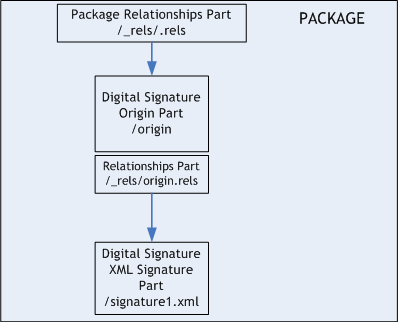 The relationship targeting the Digital Signature Origin part is stored in a package Relationships part, /_rels/.rels, and the relationship for the Digital Signature XML Signature part is stored in a part Relationships part, /_rels/origin.rels. The part Relationships part contains a relationship that connects the Digital Signature Origin part to the Digital Signature XML Signature part. This relationship is expressed as follows:<Relationships    xmlns="http://schemas.openxmlformats.org/package/2006/relationships">   <Relationship       Target="./Signature.xml"       Id="A5FFC797514BC"      Type="http://schemas.openxmlformats.org/package/2006/relationships/         digital-signature/signature"/> </Relationships>Relationships Targeting External ResourcesRelationships can target resources outside of the package at an absolute location and resources located relative to the current location of the package. The following Relationships part specifies relationships that connect a package or part to pic1.jpg at an external absolute location, and to my_house.jpg at an external location relative to the location of the package:<Relationships    xmlns="http://schemas.openxmlformats.org/package/2006/relationships"   <Relationship      TargetMode="External"      Id="A9EFC627517BC"      Target="http://www.example.com/images/pic1.jpg"      Type="http://www.example.com/external-resource"/>   <Relationship         TargetMode="External"      Id="A5EFC797514BC"      Target="./images/my_house.jpg"      Type="http://www.example.com/external-resource"/></Relationships>end example]Multiple Relationships that have the Same TargetThe following Relationships part contains two relationships, each using unique Id values. The relationships share the same Target, but have different relationship types.<Relationships    xmlns="http://schemas.openxmlformats.org/package/2006/relationships">   <Relationship       Target="./Signature.xml"       Id="A5FFC797514BC"      Type="http://schemas.openxmlformats.org/package/2006/         relationships/digital-signature/signature"/>    <Relationship       Target="./Signature.xml"       Id="B5F32797CC4B7"      Type="http://www.example.com/internal-resource"/></Relationships>end example]End of informative subclause.Support for Versioning and ExtensibilityRelationships parts might contain the versioning and extensibility mechanisms defined in Part 3 to incorporate elements and attributes drawn from other XML namespaces. [O1.7]Physical PackageGeneralIn contrast to the package model that describes the contents of a package in an abstract way, the physical package refers to a package that is stored in a particular physical file format. This includes the physical model and physical mapping considerations. This clause specifies the requirements for mapping the abstract package model concepts in §8 to a physical format, including specifically to ZIP files as described in §9.3.The physical model abstractly describes the capabilities of a particular physical format, and how producers and consumers can use a package implementer to interact with that physical package format. [Note: See Annex F for additional discussion of the physical model. end note]Physical mappings describe the manner in which the package contents are mapped to the features of that specific physical format. Details of how package components are mapped are described, as well as common mapping patterns and mechanisms for storing part media types. This Open Packaging specification describes both the specific considerations for physical mapping to a ZIP archive as well as generic physical mapping considerations applicable to any physical package format.Physical Mapping GuidelinesGeneralWhereas the package model defines a package abstraction, an instance of a package is based on a physical representation. A physical package format is a particular physical representation of the package contents in a file.Many physical package formats have features that partially match the packaging model components. In defining mappings from the package model to a physical package format, it is advisable to take advantage of any similarities in capabilities between the package model and the physical package medium while using layers of mapping to provide additional capabilities not inherently present in the physical package medium. [Example: Some physical package formats store parts as individual files in a file system, in which case, it is advantageous to map many part names directly to identical physical file names. end example]Designers of physical package formats face some common mapping problems. [Example: Associating arbitrary media types with parts and supporting part interleaving. end example] Package implementers might use the common mapping solutions defined in this Open Packaging specification. [O2.3]Mapped ComponentsThe package implementer shall define a physical package format with a mapping for the following required components. [M2.2] [Note: Not all physical package formats support the part-growth hint. end note] Table 9–1. Mapped componentsMapping Media Types to PartsGeneralThe package implementer shall define a format mapping with a mechanism for associating media types with parts. [M2.3]Some physical package formats have a native mechanism for associating media types with parts. [Example: The Content-Type field in the header of a MIME entity associates a media type with that MIME entity. end example] For such packages, the package implementer should use the native mechanism to map part media types to parts. [S2.1]For all other physical package formats, the package should include an XML stream called the Media Types stream. [S2.2] The Media Types stream shall not be mapped to a part by the package implementer. [M2.1] This stream is therefore not URI-addressable. However, it can be interleaved in the physical package using the same mechanisms used for interleaving parts.Media Types Stream MarkupGeneralThe content of the Media Types stream shall be an XML document.  The requirements (including MCE processing before validation and subsequent processing) specified in §8.2.5 apply.The XML document contained in the Media Types stream shall have a top-level Types element, and one or more Default and Override child elements. Default elements define default mappings from the extensions of part names to media types. Override elements specify media types on parts that are not covered by, or are not consistent with, the default mappings. Package producers can use pre-defined Default elements to reduce the number of Override elements on a part, but are not required to do so. [O2.4]For all parts of the package other than Relationships parts (§8.5.2), the Media Types stream shall specify either: One matching Default element, orOne matching Override element, or Both a matching Default element and a matching Override element, in which case, the Override element takes precedence. [M2.4]The package implementer shall require that there not be more than one Default element for any given extension, and there not be more than one Override element for any given part name. [M2.5]The order of Default and Override elements in the Media Types stream is not significant. If the package is intended for streaming consumption:The Media Types stream should not have Default elements; consequently, there should be one Override element for each part in the package.Each Override element should appear before or in close proximity to the part to which it corresponds.[S2.3]The package implementer can define Default media type mappings even though no parts use them. [O2.5]Types ElementA Types element shall be the root element of the XML document contained in the Media Types stream.This element has no attributes.[Note: The W3C XML Schema definition of this element’s content model (CT_Types) is located in §C.2. end note] Default ElementA Default element shall specify the default mappings from the extensions of part names to media types.[Note: The W3C XML Schema definition of this element’s content model (CT_Default) is located in §C.2. end note]Override ElementAn Override element shall specify media types on parts that are not covered by, or are not consistent with, the default mappings.[Note: The W3C XML Schema definition of this element’s content model (CT_Override) is located in §C.2. end note]Media Types Stream Markup Example[Example:Example 9–1. Media Types stream markup<Types    xmlns="http://schemas.openxmlformats.org/package/2006/content-types">   <Default Extension="txt" ContentType="text/plain" />   <Default Extension="jpeg" ContentType="image/jpeg" />   <Default Extension="picture" ContentType="image/gif" />   <Override PartName="/a/b/sample4.picture" ContentType="image/jpeg" /></Types>The Types element is a container for media types to be used within the package.The following is a sample list of parts and their corresponding media types as defined by the Media Types stream markup above.end example]Setting a Part Media Type in the Media Types StreamWhen adding a new part to a package, the package implementer shall ensure that a media type for that part is specified in the Media Types stream; the package implementer shall perform the following steps to do so [M2.8]:Get the extension from the part name by taking the substring to the right of the rightmost occurrence of the dot character (“.”) from the rightmost segment.If a part name has no extension, a corresponding Override element shall be added to the Media Types stream.Compare the resulting extension with the values specified for the Extension attributes of the Default elements in the Media Types stream. The comparison shall be ASCII case-insensitive matching.If there is a Default element with a matching Extension attribute, then the media type of the new part shall be compared with the value of the ContentType attribute. The comparison might be case-sensitive and include every character regardless of the role it plays in the content-type grammar of RFC 7231, or it might follow the grammar of RFC 7231. If the media types match, no further action is required. If the media types do not match, a new Override element shall be added to the Media Types stream. If there is no Default element with a matching Extension attribute, a new Default element or Override element shall be added to the Media Types stream.Determining a Part Media Type from the Media Types StreamTo get the media type of a part, the package implementer shall perform the following steps [M2.9]:Compare the part name with the values specified for the PartName attribute of the Override elements. The comparison shall be ASCII case-insensitive matching. If there is an Override element with a matching PartName attribute, return the value of its ContentType attribute. No further action is required. If there is no Override element with a matching PartName attribute, then Get the extension from the part name by taking the substring to the right of the rightmost occurrence of the dot character (“.”) from the rightmost segment. Check the Default elements of the Media Types stream, comparing the extension with the value of the Extension attribute. The comparison shall be ASCII case-insensitive matching.If there is a Default element with a matching Extension attribute, return the value of its ContentType attribute. No further action is required. If neither Override nor Default elements with matching attributes are found for the specified part name, the implementation shall not map this part name to a part.Support for Versioning and ExtensibilityThe package implementer shall not use the versioning and extensibility mechanisms defined in Part 3 to incorporate elements and attributes drawn from other XML-namespaces into the Media Types stream markup. [M2.10]Mapping Part Names to Physical Package Item NamesGeneralThe mapping of part names to the names of items in the physical package uses an intermediate logical item name abstraction. This logical item name abstraction allows package implementers to manipulate physical data items consistently regardless of whether those data items can be mapped to parts or not or whether the package is laid out with simple ordering or interleaved ordering. See §9.2.5 for interleaving details.[Example:Figure 9–1 illustrates the relationship between part names, logical item names, and physical package item names. Figure 9–1. Part names and logical item names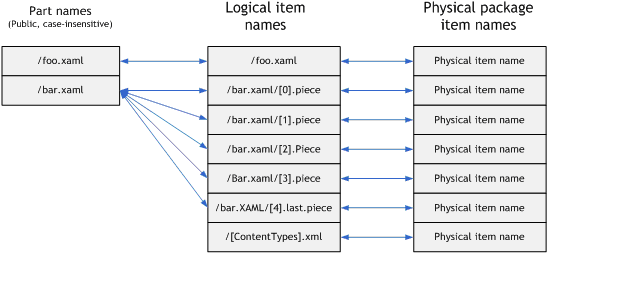 end example]Logical Item NamesLogical item names have the following syntax:LogicalItemName	= PrefixName [SuffixName]PrefixName	= *ACharAChar		= %x20-7ESuffixName	= "/" "[" PieceNumber "]" [".last"] ".piece"PieceNumber	= "0" | NonZeroDigit [1*Digit]Digit		= "0" | NonZeroDigitNonZeroDigit	= "1" | "2" | "3" | "4" | "5" | "6" | "7" | "8" | "9" [Note: Piece numbers identify the individual pieces of an interleaved part. end note]The package implementer shall compare prefix names by ASCII case-insensitive matching. [M2.12]The package implementer shall compare suffix names by ASCII case-insensitive matching. [M2.13]Logical item names are considered equivalent if their prefix names and suffix names are equivalent. The package implementer shall not allow packages that contain equivalent logical item names. [M2.14] The package implementer shall not allow packages that contain logical items with equivalent prefix names and with equal piece numbers, where piece numbers are treated as integer decimal values. [M2.15]Logical item names that use suffix names form a complete sequence if and only if:The prefix names of all logical item names in the sequence are equivalent, andThe suffix names of the sequence start with “/[0].piece” and end with “/[n].last.piece” and include a piece for every piece number between 0 and n, without gaps, when the piece numbers are interpreted as decimal integer values.Mapping Part Names to Logical Item NamesNon-interleaved part names are mapped to logical item names that have an equivalent prefix name and no suffix name.Interleaved part names are mapped to the complete sequence of logical item names with an equivalent prefix name. [Note: Prefix names mapped to part names correspond to the part names grammar (§8.2.2). In particular, prefix names can hold percent-encoded characters. For example, a logical name of “%C3%B1.ext” results in a ZIP item name of “%C3%B1.ext”, not “ñ.ext” (interpreted as a 2-byte UTF-8 sequence). end note]Mapping Logical Item Names and Physical Package Item Names The mapping of logical item names and physical package item names is specific to the particular physical package. Mapping Logical Item Names to Part Names A logical item name without a suffix name is mapped to a part name with an equivalent prefix name, provided that the prefix name conforms to the part name syntax.A complete sequence of logical item names is mapped to the part name that is equal to the prefix name of the logical item name having the suffix name “/[0].piece”, provided that the prefix name conforms to the part name syntax.The package implementer might allow a package that contains logical item names and complete sequences of logical item names that cannot be mapped to a part name because the logical item name does not follow the part naming grammar or the logical item does not have an associated media type. [O2.7] The package implementer shall not map logical items to parts if the logical item names violate the part naming rules. [M2.16]The package implementer shall consider naming collisions within the set of part names mapped from logical item names to be an error. [M2.17]InterleavingNot all physical packages natively support interleaving of the data streams of parts. The package implementer should use the mechanism described in this Open Packaging specification to allow interleaving when mapping to the physical package for layout scenarios that support streaming consumption. [S2.4]The interleaving mechanism breaks the data stream of a part into pieces, which can be interleaved with pieces of other parts or with whole parts. Pieces are named using a unique mapping from the part name, defined in §9.2.4.  This enables a consumer to join the pieces together in their original order, forming the data stream of the part.The individual pieces of an interleaved part exist only in the physical package and are not addressable in the packaging model. A piece might be empty.An individual part shall be stored either in an interleaved or non-interleaved fashion. The package implementer shall not mix interleaving and non-interleaving for an individual part. [M2.11] A derived format specifies whether the use of interleaving is allowed or not. [O2.1]The grammar for deriving piece names from a given part name is defined by the logical item name grammar as defined in §9.2.4.2. A suffix name is mandatory.The package implementer should store pieces in their natural order for optimal efficiency. [S2.5] The package implementer might create a physical package containing interleaved parts and non-interleaved parts. [O2.6][Example:Example 9–2. ZIP archive contentsA ZIP archive might contain the following item names mapped to part pieces and whole parts:spine.xml/[0].piecepages/page0.xmlspine.xml/[1].piecepages/page1.xmlspine.xml/[2].last.piecepages/page2.xmlend example]Under certain scenarios, interleaved ordering can provide important performance benefits, as demonstrated in the following example.[Example:Example 9–3. Performance benefits with interleaved orderingThe figure below contains two parts: a page part (markup/page.xml) describing the contents of a page, and an image part (images/picture.jpg) referring to an image that appears on the page. 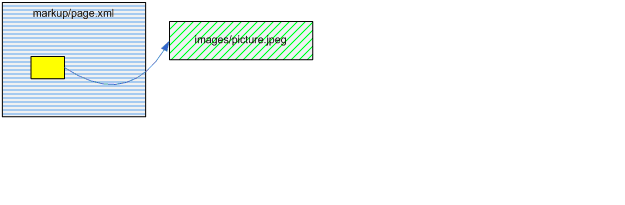 With simple ordering, all of the bytes of the page part are delivered before the bytes of the image part. The figure below illustrates this scenario. The consumer is unable to display the image until it has received all of the page part and the image part. In some circumstances, such as small packages on a high-speed network, this might be acceptable. In others, having to read through all of markup/page.xml to get to the image results in unacceptable performance or places unreasonable memory demands on the consumer’s system. 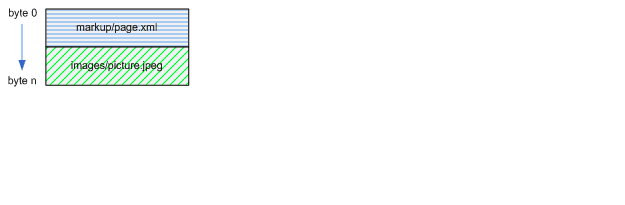 With interleaved ordering, performance is improved by splitting the page part into pieces and inserting the image part immediately following the reference to the image. This allows the consumer to begin processing the image as soon as it encounters the reference. 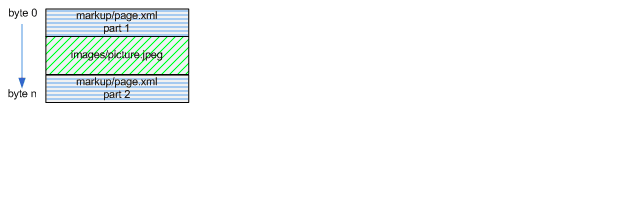 end example]Mapping to a ZIP ArchiveGeneralThis Open Packaging specification defines a mapping for the ZIP archive format. Future versions of this Open Packaging specification might provide additional mappings.A ZIP archive is a ZIP file as defined in the ZIP file format specification excluding all elements of that specification related to encryption, decryption, or digital signatures. A ZIP archive contains ZIP items. [Note: ZIP items become files when the archive is unzipped. When users unzip a ZIP-based package, they see a set of files and folders that reflects the parts in the package and their hierarchical naming structure. end note]Table 9–2, shows the various components of the package model and their corresponding physical representation in a ZIP archive.Table 9–2. Package model components and their physical representationsMapping Part DataIn a ZIP archive, the data associated with a part is represented as one or more items. A package implementer shall store a non-interleaved part as a single ZIP item. [M3.1] When interleaved, a package implementer shall represent a part as one or more pieces, using the method described in §9.2.5. [M2.18] Pieces are named using the specified pattern, making it possible to rebuild the entire part from its constituent pieces. Each piece is stored within a ZIP archive as a single ZIP item. In the ZIP archive, the chunk of bits that represents an item is stored contiguously. A package implementer might intentionally order the sequence of ZIP items in the archive to enable an efficient organization of the part data in order to achieve correct and optimal interleaving. [O3.1]ZIP Item NamesZIP item names are case-sensitive ASCII strings. Package implementers shall create ZIP item names that conform to ZIP archive-file name grammar. [M3.2] Package implementers shall create item names that are unique within a given archive. [M3.3]Mapping Part Names to ZIP Item NamesTo map part names to ZIP item names the package implementer shall perform, in order, the following steps [M3.4]:Convert the part name to a logical item name or, in the case of interleaved parts, to a complete sequence of logical item names.Remove the leading forward slash (“/”) from the logical item name or, in the case of interleaved parts, from each of the logical item names within the complete sequence.The package implementer shall not map a logical item name or complete sequence of logical item names sharing a common prefix to a part name if the logical item prefix has no corresponding media type. [M3.5]Mapping ZIP Item Names to Part NamesTo map ZIP item names to part names, the package implementer shall perform, in order, the following steps [M3.6]:Map the ZIP item names to logical item names by adding a forward slash (“/”) to each of the ZIP item names. Map the obtained logical item names to part names. For more information, see §9.2.4.5.ZIP Package LimitationsThe package implementer shall map all ZIP items to parts except MS-DOS ZIP items, as defined in the ZIP specification, that are not MS-DOS files. [M3.7][Note:  The ZIP specification specifies that ZIP items recognized as MS-DOS files are those with a “version made by” field and an “external file attributes” field in the “file header” record in the central directory that have a value of 0. end note]In ZIP archives, the package implementer shall not exceed 65,535 bytes for the combined length of the item name, Extra field, and Comment fields. [M3.8] Accordingly, part names stored in ZIP archives are limited to 65,535 characters, subtracting the size of the Extra and Comment fields.Package implementers should restrict part naming to accommodate file system limitations when naming parts to be stored as ZIP items. [S3.1] [Example:Examples of these limitations are: On MS Windows file systems, the asterisk (“*”) and colon (“:”) are not supported, so parts named with this character do not unzip successfully.On MS Windows file systems, many programs can handle only file names that are less than 256 characters including the full path; parts with longer names might not behave properly once unzipped.end example]ZIP-based packages shall not include encryption as described in the ZIP specification. Package implementers shall enforce this restriction. [M3.9]The compression algorithm supported is DEFLATE, as described in the .ZIP specification. The package implementer shall not use any compression algorithm other than DEFLATE.Mapping the Media Types StreamIn ZIP archives, the Media Types stream shall be stored in an item with the prefix name “/[Content_Types].xml” or, in the interleaved case, in the complete sequence of logical items with that prefix name.Package implementers shall not map logical item name(s) mapped to the Media Types stream in a ZIP archive to a part name. [M3.11] [Note: Bracket characters "[" and "]" were chosen for the Media Types stream name specifically because these characters violate the part naming grammar, thus reinforcing this requirement. end note]Mapping the Growth HintIn a ZIP archive, the growth hint is used to reserve additional bytes that can be used to allow an item to grow in-place. The padding is stored in the Extra field, as defined in the ZIP file format specification. If a growth hint is used for an interleaved part, the package implementer should store the Extra field containing the growth hint padding with the item that represents the first piece of the part. [S3.2]The format of the ZIP item's Extra field, when used for growth hints, is shown in Table 9–3, Structure of the Extra field for growth hints below.Table 9–3. Structure of the Extra field for growth hintsLate Detection of ZIP Items Unfit for Streaming ConsumptionSeveral substantial conditions that represent a package unfit for streaming consumption might be detected mid-processing by a streaming package implementer. These include:A duplicate ZIP item name is detected the moment the second ZIP item with that name is encountered. Duplicate ZIP item names are not allowed. [M3.3]In interleaved packages, an incomplete sequence of ZIP items is detected when the last ZIP item is received. Because one of the interleaved pieces is missing, the entire sequence of ZIP items cannot be mapped to a part and is therefore invalid. [M2.16]An inconsistency between the local ZIP item headers and the ZIP central directory file headers is detected at the end of package consumption, when the central directory is processed.A ZIP item that is not a file, according to the file attributes in the ZIP central directory, is detected at the end of package consumption, when the central directory is processed. Only a ZIP item that is a file shall be mapped to a part in a package.When any of these conditions are detected, the streaming package implementer shall generate an error, regardless of any processing that has already taken place. Package implementers shall not generate a package containing any of these conditions when generating a package intended for streaming consumption. [M3.13]ZIP Format Clarifications for PackagesThe ZIP format includes a number of features that packages do not support. Some ZIP features are clarified in the package context. See Annex B for package-specific ZIP information.101Annex EAnnex EAnnex E10.3.110.3.110.3.110.3.110.3.110.3.1Annex EThumbnailsA derived format might allow images, called thumbnails, to be used to help end-users identify parts of a package or a package as a whole. These images can be generated by the producer and stored as parts. [O5.1]Thumbnail parts shall be identified by either a part relationship or a package relationship. The producer shall build the package accordingly. [M5.1] For information about the relationship type for Thumbnail parts, see Annex E.Digital SignaturesGeneralA derived format might allow a package to include digital signatures, which identify the parts of a package that have been signed and the process for validating the signatures. This clause describes how the package digital signature framework applies the W3C Recommendation “XML-Signature Syntax and Processing” (referred to here as the “XML Digital Signature specification”) and XML Advanced Electronic Signatures (XAdES). In addition to complying with the XML Digital Signature specification, producers and consumers also apply the modifications specified in §1.1.1.Choosing Content to SignAny part or relationship in a package can be signed, including Digital Signature XML Signature parts themselves. An entire Relationships part or a subset of relationships can be signed. By signing a subset, other relationships can be added, removed, or modified without invalidating the signature.Because applications use the package format to store various types of content, application designers that include digital signatures should define signature policies that are meaningful to their users. A signature policy specifies which portions of a package should not change in order for the content to be considered intact. To ensure validity, some clients require that all of the parts and relationships in a package be signed. Others require that selected parts or relationships be signed and validated to indicate that the content has not changed. The digital signature infrastructure in packages provides flexibility in defining the content to be signed, while allowing parts of the package to remain changeable.Digital Signature PartsGeneralThe digital signature parts consist of the Digital Signature Origin part, Digital Signature XML Signature parts, and Digital Signature Certificate parts. Relationship names and media types relating to the use of digital signatures in packages are specified in Annex E.[Example:Figure 12–1 shows a signed package with signature parts, signed parts, and an X.509 certificate. The example Digital Signature Origin part references two Digital Signature XML Signature parts, each containing a signature. The signatures relate to the signed parts.Figure 12–1. A signed package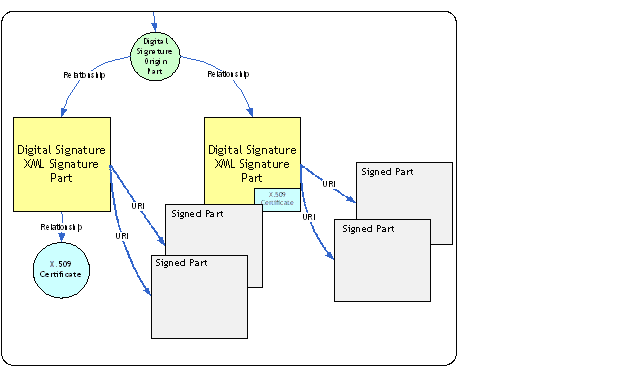 end example]Digital Signature Origin PartThe Digital Signature Origin part is the starting point for navigating through the signatures in a package. No more than one Digital Signature Origin part shall exist in a package and that part shall be the target of a Digital Signature Origin relationship, as specified in Annex E, from the package root. [M6.1] This part shall exist if the package contains any Digital Signature XML Signature parts, and is optional otherwise. [O6.2] Relationships to the Digital Signature XML Signature parts are defined in the Relationships part. No content should exist in the Digital Signature Origin part itself. [S6.1]Digital Signature XML Signature PartA Digital Signature XML Signature part contains digital signature markup. Each Digital Signature XML Signature part shall be the target of a Digital Signature relationship, as specified in Annex E, from the Digital Signature Origin part. [M6.3] One or more of these parts may exist in a package. [O6.4]Digital Signature Certificate PartIf present, the Digital Signature Certificate part contains an X.509 certificate for validating the signature. Alternatively, the certificate may exist as a separate part in the package, may be embedded within the Digital Signature XML Signature part itself, or may be excluded from the package if certificate data is known or can be obtained from a local or remote certificate store. [O6.5]The package digital signature infrastructure supports X.509 certificate technology for signer authentication.If the certificate is represented as a separate part within the package, that certificate shall be the target of a Digital Signature Certificate part relationship, as specified in Annex E, from the appropriate Digital Signature XML Signature part. [M6.4] The part containing the certificate may be signed. [O6.6] The media types of the Digital Signature Certificate part and the relationship targeting it from the Digital Signature XML Signature part are defined in Annex E. A Digital Signature Certificate part may be used to create more than one signature. [O6.7] A Digital Signature Certificate part should be the target of at least one Digital Signature Certificate relationship from a Digital Signature XML Signature part. [S6.2]Digital Signature MarkupGeneralThe markup described here includes additional requirements on some elements and attributes from the XML Digital Signature specification and some package-specific markup. For a complete example of a digital signature, see §1.1.Signature ElementThe structure of a Signature element is defined in §4.1 of XML-Signature Syntax and Processing.A Signature element shall contain exactly one local-data, package-specific Object element and zero or more application-defined Object elements. [M6.15]SignedInfo ElementThe structure of a SignedInfo element is defined in §4.3 of XML-Signature Syntax and Processing.A SignedInfo element shall contain exactly one reference to the package-specific Object element. [M6.16]CanonicalizationMethod ElementThe structure of a CanonicalizationMethod element is defined in §4.3.1 of XML-Signature Syntax and Processing.Packages shall use only the following canonicalization methods:XML Canonicalization (c14n)XML Canonicalization with Comments (c14n with comments)[M6.34]SignatureMethod ElementThe structure of a SignatureMethod element is defined in §4.3.2 of XML-Signature Syntax and Processing.Producers shall support DSA and RSA algorithms to produce signatures.  Consumers shall support DSA and RSA algorithms to validate signatures. [M6.17]Reference ElementThe structure of a Reference element is defined in §4.3.3 of XML-Signature Syntax and Processing.Each Reference element that is a child of a Manifest element shall contain a URI attribute whose value contains a part name without a fragment identifier. [M6.18]References to package parts include the part media type as a query component. The syntax of the relative reference is as follows:/page1.xml?ContentType=valuewhere value is the media type of the targeted part.[Example:Example 12–4. Part reference with query componentIn the following example, the media type is “application/vnd.openxmlformats-package.relationships+xml”:URI="/_rels/document.xml.rels?ContentType=application/vnd.openxmlformats-package.relationships+xml"end example]Transforms ElementThe structure of a Transforms element is defined in §4.3.3.4 of XML-Signature Syntax and Processing.Transform ElementThe structure of a Transform element is defined in §4.3.3.4 of XML-Signature Syntax and Processing.he following transform algorithms shall be : XML Canonicalization (c14n)XML Canonicalization with Comments (c14n with comments)Relationships transform (package-specific)Relationships transforms shall only be used when the Transform element is a descendant element of a Manifest element [M6.19]A Relationships transform describes how the Relationship elements from the Relationships XML are filtered using ID and/or Type attribute values. For algorithm details, see §12.4.20.The URI for a Relationships transform is:http://schemas.openxmlformats.org/package/2006/RelationshipTransformDigestMethod ElementThe structure of a DigestMethod element is defined in §4.3.3.5 of XML-Signature Syntax and Processing.RSA-SHA1 algorithms shall be . [M6.17]Object ElementThe structure of an Object element is defined in §4.of XML-Signature Syntax and Processing.Object element be either package-specific or application-defined.Package-Specific Object Elementpackage-specific Object element contain Manifest SignatureProperties element. Each Signature element shall have exactly one package-specific Object. [M6.15] The Id attribute shall be  and its value shall be idPackageObject.Application-Defined Object Elementapplication-defined Object element specifies application-defined information.  might permit one or more application-defined Object elements. . [O6.8] ormat might not apply package-specific restrictions regarding URIs and Transform elements to application-defined Object elements. [O6.9]KeyInfo ElementThe structure of a KeyInfo element is defined in §4.4 of XML-Signature Syntax and Processing.The certificate embedded in the Digital Signature XML Signature part shall be used when it is specified. [M6.21]Manifest ElementThe structure of a Manifest element is defined in §.of XML-Signature Syntax and Processing.The Manifest element within a package-specific Object element references to the signed parts of the package shall not reference any data outside of the package. [M6.22]SignatureProperty ElementA SignatureProperty element within a package-specific Object element shall  a SignatureTime element.SignatureTime ElementThe SignatureTime element holds the date/time stamp for the signature. Annex EA SignatureTime element shall only occur as a child element of a SignatureProperty element. The schema definition for the SignatureTime element is specified in Annex C.4.Format ElementThe Format element specifies the format of the date/time stamp. Annex EThe date/time format shall conform to the syntax described in the W3C Note "Date and Time Formats". [M6.23] The schema definition for the Format element is specified in Annex C.4.Value ElementThe Value element specifies the value of the date/time stamp. The value shall conform to the format specified in the Format element. [M6.24] The schema definition for the Value element is specified in Annex C.4.RelationshipReference ElementThe RelationshipReference element specifies the Relationship element with the specified Id value is to be signed. Annex EA RelationshipsReference element shall only occur as a child element of a Transform element (§12.4.8) that is a Relationships Transform. The schema definition for the RelationshipReference element is specified in Annex C.4.RelationshipsGroupReference ElementThe RelationshipsGroupReference element specifies that the group of Relationship elements with the specified value for the Type attribute is to be signed. Annex EA RelationshipsGroupReference element shall only occur as a child element of the Transform element (§12.4.8) that is a Relationships Transform. The schema definition for the RelationshipsGroupReference element is specified inAnnex C.  might  individual relationships in a package or the Relationships part as a whole. [O6.10] To sign or validate a subset of relationships, the package-specific Relationships Transform shall be used. [M6.25] To filter signed relationships based on their IDs, a RelationshipReference element with the corresponding SourceID attribute is added to the Relationships Transform element (§12.4.8). To filter signed relationships based on their type, a RelationshipGroupReference element with the corresponding SourceType attribute is added to the Relationships Transform element. Only one relationship transform shall be specified for a particular Relationships part. [M6.35]A canonicalization transform shall immediately follow a Relationships Transform. [M6.26]Relationships Transform AlgorithmThe relationships transform takes the XML document from the Relationships part and converts it to another XML document.The Relationships part might contain content from several namespaces, along with versioning instructions as defined in Part 3, “Markup Compatibility and Extensibility”. [O6.11]The relationships transform algorithm is as follows:Step 1: Process versioning instructionsProcess the Relationships part as specified in Part 3, §9, where the only understood namespace is the Relationships namespace.Step 2: Sort and filter relationships Remove all namespace declarations except the Relationships namespace declaration.Remove the Relationships namespace prefix, if it is present.Sort relationship elements by Id value in lexicographical order, considering Id values as case-sensitive Unicode strings.Remove all Relationship elements that do not have either an Id value that matches any SourceId value or a Type value that matches any SourceType value, among the SourceId and SourceType values specified in the transform definition. Values shall be compared as case-sensitive Unicode strings. [M6.27] The resulting XML document holds all Relationship elements that either have an Id value that matches a SourceId value or a Type value that matches a SourceType value specified in the transform definition.Step 3: Prepare for canonicalizationRemove all characters between the Relationships start tag and the first Relationship start tag.Remove any contents of the Relationship element.Remove all characters between the last Relationship end tag and the Relationships end tag.If there are no Relationship elements, remove all characters between the Relationships start tag and the Relationships end tag.Remove comments from the Relationships XML content.Add a TargetMode attribute with its default value, if this optional attribute is missing from the Relationship element.Relationship elements can be specified as start-tag/end-tag pairs with empty content or as empty elements.  A canonicalization transform, applied immediately after the Relationships Transform, converts all XML elements into start-tag/end-tag pairs.Digital Signature Example[Example: Digital signature markup for packages is illustrated in this example. For information about namespaces used in this example, see Annex E.<Signature Id="SignatureId" xmlns="http://www.w3.org/2000/09/xmldsig#">    <SignedInfo>      <CanonicalizationMethod Algorithm="http://www.w3.org/TR/2001/         REC-xml-c14n-20010315"/>      <SignatureMethod Algorithm="http://www.w3.org/2000/09/xmldsig#dsa-sha1"/>      <Reference          URI="#idPackageObject"          Type="http://www.w3.org/2000/09/xmldsig#Object">         <Transforms>            <Transform Algorithm="http://www.w3.org/TR/2001/               REC-xml-c14n-20010315"/>         </Transforms>         <DigestMethod Algorithm="http://www.w3.org/2000/09/xmldsig#sha1"/>         <DigestValue>…</DigestValue>      </Reference>      <Reference          URI="#Application"          Type="http://www.w3.org/2000/09/xmldsig#Object">         <Transforms>            <Transform Algorithm="http://www.w3.org/TR/2001/               REC-xml-c14n-20010315"/>         </Transforms>         <DigestMethod             Algorithm="http://www.w3.org/2000/09/xmldsig#sha1"/>         <DigestValue>…</DigestValue>      </Reference>   </SignedInfo>   <SignatureValue>…</SignatureValue>   <KeyInfo>      <X509Data>         <X509Certificate>…</X509Certificate>      </X509Data>   </KeyInfo>   <Object Id="idPackageObject" xmlns:pds="http://schemas.openxmlformats.org/
      package/2006/digital-signature">      <Manifest>         <Reference URI="/document.xml?ContentType=application/            vnd.ms-document+xml">            <Transforms>               <Transform Algorithm="http://www.w3.org/TR/2001/                  REC-xml-c14n-20010315"/>            </Transforms>            <DigestMethod Algorithm="http://www.w3.org/2000/09/xmldsig#sha1"/>            <DigestValue>…</DigestValue>         </Reference>         <Reference             URI="/_rels/document.xml.rels?ContentType=application/               vnd.openxmlformats-package.relationships+xml">            <Transforms>               <Transform Algorithm="http://schemas.openxmlformats.org/                  package/2006/RelationshipTransform">                  <pds:RelationshipReference SourceId="B1"/>                  <pds:RelationshipReference SourceId="A1"/>                  <pds:RelationshipReference SourceId="A11"/>                  <pds:RelationshipsGroupReference SourceType=                     "http://schemas.example.com/required-resource"/>               </Transform>               <Transform Algorithm="http://www.w3.org/TR/2001/                  REC-xml-c14n-20010315"/>            </Transforms>            <DigestMethod Algorithm="http://www.w3.org/2000/09/xmldsig#sha1"/>            <DigestValue>…</DigestValue>         </Reference>      </Manifest>      <SignatureProperties>         <SignatureProperty Id="idSignatureTime" Target="#SignatureId">            <pds:SignatureTime>               <pds:Format>YYYY-MM-DDThh:mmTZD</pds:Format>               <pds:Value>2003-07-16T19:20+01:00</pds:Value>            </pds:SignatureTime>         </SignatureProperty>       </SignatureProperties>   </Object>   <Object Id="Application">…</Object>
</Signature>end example]Generating SignaturesThe steps for signing package contents follow the algorithm outlined in §3.1 of the W3C Recommendation “XML-Signature Syntax and Processing,” with some modification for package-specific constructs.The steps below might not be sufficient for generating signatures that contain application-defined Object elements. s that utilize application-defined Object elements shall also define the additional steps that shall be performed to sign the application-defined Object elements.To generate references:For each package part being signed: Apply the transforms to the contents of the part. [Note: Relationships Transforms are applied only to Relationship parts. When applied, the Relationships Transform filters the subset of relationships within the entire Relationship part for purposes of signing. end note]Calculate the digest value using the resulting contents of the part.Create a Reference element that includes the reference of the part with the query component matching the media type of the target part, necessary Transform elements, the DigestMethod element and the DigestValue element.Construct the package-specific Object element containing a Manifest element with both the child Reference elements obtained from the preceding step and a child SignatureProperties element, which, in turn, contains a child SignatureTime element.Create a reference to the resulting package-specific Object element.When signing Object element data, package implementers shall follow the generic reference creation algorithm described in §3.1 of the W3C Recommendation “XML-Signature Syntax and Processing”. [M6.28]To generate signatures:Create the SignedInfo element with a SignatureMethodelement, a CanonicalizationMethod element, and at least one Reference element.Canonicalize the data and then calculate the SignatureValue element using the SignedInfo element based on the algorithms specified in the SignedInfo element.Construct a Signature element that includes SignedInfo, Object, and SignatureValue elements. If a certificate is embedded in the signature, the package implementer shall also include the KeyInfo element.Validating SignaturesGeneralSignature validation follows the steps described in §3.2 of the W3C Recommendation “XML-Signature Syntax and Processing.” When validating digital signatures, the media type and the digest contained in each Reference descendant element of the SignedInfo element shall be verified and the signature calculated using the SignedInfo element shall be validated. [M6.29]The steps below might not be sufficient to validate signatures that contain application-defined Object elements. s that utilize application-defined Object elements shall also define the additional steps that shall be performed to validate the application-defined Object elements.To validate references:Canonicalize the SignedInfo element based on the CanonicalizationMethod element specified in the SignedInfo element.For each Reference element in the SignedInfo element:Obtain the Object element to be digested.For the package-specific Object element, validate references to signed parts stored in the Manifest element. References are invalid if there is a missing part. [M6.9] [Note: If a Relationships Transform is specified for a signed Relationships part, only the specified subset of relationships within the entire Relationships part are validated. end note]For the package-specific Object element, validation of Reference elements includes verifying the media type of the referenced part and the media type specified in the reference query component. References are invalid if these two values are different. The string comparison shall be case-sensitive and locale-invariant. [M6.11]Digest the obtained Object element using the DigestMethod element specified in the Reference element.Compare the generated digest value against the DigestValue element in the Reference element of the SignedInfo element. References are invalid if there is any mismatch. [M6.30]To validate signatures:Obtain the public key information from the KeyInfo element or from an external source.Obtain the canonical form of the SignatureMethod element using the CanonicalizationMethod element. The result and the previously obtained KeyInfo element are used to confirm the SignatureValue element stored in the SignedInfo element. The SignatureValue element shall be decrypted using the public key prior to comparison.Signature Validation and Streaming Consumption Streaming consumers that maintain signatures shall be able to cache the parts necessary for detecting and processing signatures. [M6.31]Support for Versioning and ExtensibilityGeneralThe package digital signature infrastructure supports the exchange of signed packages between current and future package clients.Using Relationship TypesFuture versions of the package format might specify distinct relationship types for revised signature parts. Using these relationships, producers would be able to store separate signature information for current and previous versions. Consumers would be able to choose the signature information they know how to validate.Figure 12–2, “Part names and logical item names”, illustrates this versioning capability that might be available in future versions of the package format.Figure 12–2. A package containing versioned signatures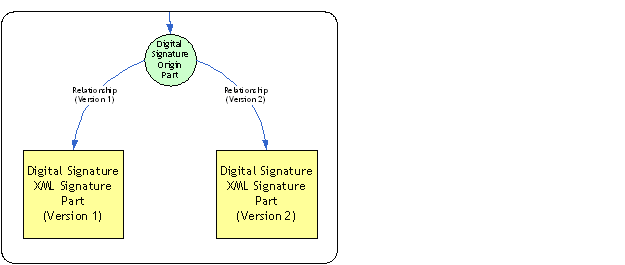 Markup Compatibility Namespace for Package Digital SignaturesThe Markup Compatibility namespace, as specified in Annex E, shall not be used within the package-specific Object element. [M6.32]ormats might specify an application-defined package part format that allows for the embedding of versioned or extended content that might not be fully understood by all present and future implementations. Producers might create such embedded versioned or extended content and consumers might encounter such content. [O6.12] [Example: An XML package part format might rely on Markup Compatibility elements and attributes to embed such versioned or extended content. end example]If an application allows for a single part to contain information that might not be fully understood by all implementations, then the format shall carefully design the signing and verification policies account for the possibility of different implementations being used for each action in the sequence of content creation, content signing, and signature verification. Producers and consumers shall account for this possibility in their signing and verification processing. [M6.33]
(normative)
Preprocessing for Generating Relative ReferencesRelative references are available for referencing parts.  However, in reality, Unicode strings that are similar to but are not strictly relative references are also used to reference parts. [Example: "\a.xml" is not a relative reference since the backslash character is disallowed in RFC 3986/3987.]  This annex specifies a preprocessing for the conversion of such Unicode strings to relative references.This preprocessing is neither required nor recommended.This preprocessing has eight steps.  Some implementations support only some of them.Percent-encode each open bracket (“[“) and close bracket (“]”). Percent-encode each percent (“%”) character that is not followed by a hexadecimal notation of an octet value.Un-percent-encode each percent-encoded unreserved character.Un-percent-encode each forward slash (“/”) and back slash (“\”).Convert all back slashes to forward slashes.If present in a segment containing non-dot (“.”) characters, remove trailing dot (“.”) characters from each segment.Replace each occurrence of multiple consecutive forward slashes (“/”) with a single forward slash.If a single trailing forward slash (“/”) is present, remove that trailing forward slash.Remove complete segments that consist of three or more dots.[Example:Examples of Unicode strings converted to IRIs, URIs, and part names are shown below:end example]
(normative)
ZIP Appnote.txt ClarificationsGeneralThe ZIP specification includes a number of features that packages do not support. Some ZIP features are clarified in the context of this Open Packaging specification. Package producers and consumers shall adhere to the requirements noted below.Archive File Header ConsistencyData describing files stored in the archive is substantially duplicated in the Local File Headers and Data Descriptors, and in the File headers within the Central Directory Record. For a ZIP archive to be a physical layer for a package, the package implementer shall ensure that the ZIP archive holds equal values in the appropriate fields of every File Header within the Central Directory and the corresponding Local File Header and Data Descriptor pair, when the Data Descriptor exists, except as described in Table B–5 for bit 3 of general-purpose bit flags. [M3.14]Data Descriptor SignaturePackages may contain a 4-byte signature value 0x08074b50 at the beginning of Data Descriptors, immediately before the crc-32 field. Package implementers should be able to read packages, whether or not a signature exists.Table Key “Yes” — During consumption of a package, a "Yes" value for a field in a table in Annex B indicates a package implementer shall support reading the ZIP archive containing this record or field, however, support might mean ignoring. [M3.15] During production of a package, a “Yes” value for a field in a table in Annex B indicates that the package implementer shall write out this record or field. [M3.16]“No” — A “No” value for a field in a table in Annex B indicates the package implementer should not use this record or field. [M3.17]“Optional” — An “Optional” value for a record in a table in Annex B indicates that package implementers might write this record during production. [O3.2]“Partially, details below” — A “Partially, details below” value for a record in a table in Annex B indicates that the record contains fields that might not be supported by package implementers during production or consumption. See the details in the corresponding table to determine requirements. [M3.18]“Only used when needed” — The value “Only used when needed” associated with a record in a table in Annex C indicates that the package implementer shall use the record only when needed to store data in the ZIP archive. [M3.19]Table B–1 specifies the requirements for package production, consumption, and editing in regard to particular top-level records or fields described in the ZIP Appnote.txt. [Note: In this context, editing means in-place modification of individual records. A format specification can require editing applications to instead modify content in-memory and re-write all parts and relationships on each save in order to maintain more rigorous control of ZIP record usage. end note]Table B–1. Support for recordsTable B–2 specifies the requirements for package production, consumption, and editing in regard to individual record components described in the ZIP Appnote.txt.Table B–2. Support for record componentsTable B–3 specifies the detailed production, consumption, and editing requirements for the Extract field, which is fully described in the ZIP Appnote.txt.Table B–3. Support for Version Needed to Extract fieldTable B–4 specifies the detailed production, consumption, and editing requirements for the Compression Method field, which is fully described in the ZIP Appnote.txt.Table B–4. Support for Compression Method fieldTable B–5 specifies the detailed production, consumption, and editing requirements when utilizing these general-purpose bit flags within records.Table B–5. Support for modes/structures defined by general-purpose bit flagsTable B–6 specifies the detailed production, consumption, and editing requirements for the Extra field entries reserved by PKWARE and described in the ZIP Appnote.txt.Table B–6. Support for Extra field (variable size), PKWARE-reservedTable B–7 specifies the detailed production, consumption, and editing requirements for the Extra field entries reserved by third parties  and described in the ZIP Appnote.txt.Table B–7. Support for Extra field (variable size), third-party extensionsThe package implementer shall ensure that all 64-bit stream record sizes and offsets have the high-order bit = 0. [M3.20]The package implementer shall ensure that all fields that contain “number of entries” do not exceed 2,147,483,647. [M3.21]
(normative)
Schemas - W3C XML SchemaGeneralThis Part of ISO/IEC 29500 includes a family of schemas defined using the W3C XML Schema 1.0 syntax. The normative definitions of these schemas follow below, and they also reside in an accompanying file named OpenPackagingConventions-XMLSchema.zip, which is distributed in electronic form.Media Types Stream<xs:schema xmlns="http://schemas.openxmlformats.org/package/2006/content-types" xmlns:xs="http://www.w3.org/2001/XMLSchema" targetNamespace="http://schemas.openxmlformats.org/package/2006/content-types" elementFormDefault="qualified" attributeFormDefault="unqualified" blockDefault="#all">	<xs:element name="Types" type="CT_Types"/>	<xs:element name="Default" type="CT_Default"/>	<xs:element name="Override" type="CT_Override"/>	<xs:complexType name="CT_Types">	<xs:choice minOccurs="0" maxOccurs="unbounded">	<xs:element ref="Default"/>	<xs:element ref="Override"/>	</xs:choice>	</xs:complexType>	<xs:complexType name="CT_Default">	<xs:attribute name="Extension" type="ST_Extension" use="required"/>	<xs:attribute name="ContentType" type="ST_ContentType" use="required"/>	</xs:complexType>	<xs:complexType name="CT_Override">	<xs:attribute name="ContentType" type="ST_ContentType" use="required"/>	<xs:attribute name="PartName" type="xs:anyURI" use="required"/>	</xs:complexType>	<xs:simpleType name="ST_ContentType">	<xs:restriction base="xs:string">	<xs:pattern value=" (((([\p{IsBasicLatin}-[\p{Cc}&#127;\(\)&lt;&gt;@,;:\\&quot;/\[\]\?=\{\}\s\t]])+))/((([\p{IsBasicLatin}-[\p{Cc}&#127;\(\)&lt;&gt;@,;:\\&quot;/\[\]\?=\{\}\s\t]])+))((\s+)*;(\s+)*(((([\p{IsBasicLatin}-[\p{Cc}&#127;\(\)&lt;&gt;@,;:\\&quot;/\[\]\?=\{\}\s\t]])+))=((([\p{IsBasicLatin}-[\p{Cc}&#127;\(\)&lt;&gt;@,;:\\&quot;/\[\]\?=\{\}\s\t]])+)|(&quot;(([\p{IsLatin-1Supplement}\p{IsBasicLatin}-[\p{Cc}&#127;&quot;\n\r]]|(\s+))|(\\[\p{IsBasicLatin}]))*&quot;))))*)"/>	</xs:restriction>	</xs:simpleType>	<xs:simpleType name="ST_Extension">	<xs:restriction base="xs:string">	<xs:pattern value=" ([!$&amp;'\(\)\*\+,:=]|(%[0-9a-fA-F][0-9a-fA-F])|[:@]|[a-zA-Z0-9\-_~])+"/>	</xs:restriction>	</xs:simpleType></xs:schema>Core Properties Part<xs:schema targetNamespace="http://schemas.openxmlformats.org/package/2006/metadata/core-properties" xmlns="http://schemas.openxmlformats.org/package/2006/metadata/core-properties" xmlns:xs="http://www.w3.org/2001/XMLSchema" xmlns:dc="http://purl.org/dc/elements/1.1/" xmlns:dcterms="http://purl.org/dc/terms/" elementFormDefault="qualified" blockDefault="#all">	<xs:import namespace="http://purl.org/dc/elements/1.1/" schemaLocation="http://dublincore.org/schemas/xmls/qdc/2003/04/02/dc.xsd"/>	<xs:import namespace="http://purl.org/dc/terms/" schemaLocation="http://dublincore.org/schemas/xmls/qdc/2003/04/02/dcterms.xsd"/>	<xs:import id="xml" namespace="http://www.w3.org/XML/1998/namespace"/>	<xs:element name="coreProperties" type="CT_CoreProperties"/>	<xs:complexType name="CT_CoreProperties">	<xs:all>	<xs:element name="category" minOccurs="0" maxOccurs="1" type="xs:string"/>	<xs:element name="contentStatus" minOccurs="0" maxOccurs="1" type="xs:string"/>	<xs:element ref="dcterms:created" minOccurs="0" maxOccurs="1"/>	<xs:element ref="dc:creator" minOccurs="0" maxOccurs="1"/>	<xs:element ref="dc:description" minOccurs="0" maxOccurs="1"/>	<xs:element ref="dc:identifier" minOccurs="0" maxOccurs="1"/>	<xs:element name="keywords" minOccurs="0" maxOccurs="1" type="CT_Keywords"/>	<xs:element ref="dc:language" minOccurs="0" maxOccurs="1"/>	<xs:element name="lastModifiedBy" minOccurs="0" maxOccurs="1" type="xs:string"/>	<xs:element name="lastPrinted" minOccurs="0" maxOccurs="1" type="xs:dateTime"/>	<xs:element ref="dcterms:modified" minOccurs="0" maxOccurs="1"/>	<xs:element name="revision" minOccurs="0" maxOccurs="1" type="xs:string"/>	<xs:element ref="dc:subject" minOccurs="0" maxOccurs="1"/>	<xs:element ref="dc:title" minOccurs="0" maxOccurs="1"/>	<xs:element name="version" minOccurs="0" maxOccurs="1" type="xs:string"/>	</xs:all>	</xs:complexType>	<xs:complexType name="CT_Keywords" mixed="true">	<xs:sequence>	<xs:element name="value" minOccurs="0" maxOccurs="unbounded" type="CT_Keyword"/>	</xs:sequence>	<xs:attribute ref="xml:lang" use="optional"/>	</xs:complexType>	<xs:complexType name="CT_Keyword">	<xs:simpleContent>	<xs:extension base="xs:string">	<xs:attribute ref="xml:lang" use="optional"/>	</xs:extension>	</xs:simpleContent>	</xs:complexType></xs:schema>Digital Signature XML Signature Markup<xsd:schema xmlns="http://schemas.openxmlformats.org/package/2006/digital-signature" xmlns:xsd="http://www.w3.org/2001/XMLSchema" targetNamespace="http://schemas.openxmlformats.org/package/2006/digital-signature" elementFormDefault="qualified" attributeFormDefault="unqualified" blockDefault="#all">	<xsd:element name="SignatureTime" type="CT_SignatureTime"/>	<xsd:element name="RelationshipReference" type="CT_RelationshipReference"/>	<xsd:element name="RelationshipsGroupReference" type="CT_RelationshipsGroupReference"/>	<xsd:complexType name="CT_SignatureTime">	<xsd:sequence>	<xsd:element name="Format" type="ST_Format"/>	<xsd:element name="Value" type="ST_Value"/></xsd:sequence>	</xsd:complexType>	<xsd:complexType name="CT_RelationshipReference">	<xsd:simpleContent>	<xsd:extension base="xsd:string">	<xsd:attribute name="SourceId" type="xsd:string" use="required"/>	</xsd:extension>	</xsd:simpleContent>	</xsd:complexType>	<xsd:complexType name="CT_RelationshipsGroupReference">	<xsd:simpleContent>	<xsd:extension base="xsd:string">	<xsd:attribute name="SourceType" type="xsd:anyURI" use="required"/>	</xsd:extension>	</xsd:simpleContent>	</xsd:complexType>	<xsd:simpleType name="ST_Format">	<xsd:restriction base="xsd:string">	<xsd:pattern value="(YYYY)|(YYYY-MM)|(YYYY-MM-DD)|(YYYY-MM-DDThh:mmTZD)|(YYYY-MM-DDThh:mm:ssTZD)|(YYYY-MM-DDThh:mm:ss.sTZD)"/>	</xsd:restriction>	</xsd:simpleType>	<xsd:simpleType name="ST_Value">	<xsd:restriction base="xsd:string">	<xsd:pattern value="(([0-9][0-9][0-9][0-9]))|(([0-9][0-9][0-9][0-9])-((0[1-9])|(1(0|1|2))))|(([0-9][0-9][0-9][0-9])-((0[1-9])|(1(0|1|2)))-((0[1-9])|(1[0-9])|(2[0-9])|(3(0|1))))|(([0-9][0-9][0-9][0-9])-((0[1-9])|(1(0|1|2)))-((0[1-9])|(1[0-9])|(2[0-9])|(3(0|1)))T((0[0-9])|(1[0-9])|(2(0|1|2|3))):((0[0-9])|(1[0-9])|(2[0-9])|(3[0-9])|(4[0-9])|(5[0-9]))(((\+|-)((0[0-9])|(1[0-9])|(2(0|1|2|3))):((0[0-9])|(1[0-9])|(2[0-9])|(3[0-9])|(4[0-9])|(5[0-9])))|Z))|(([0-9][0-9][0-9][0-9])-((0[1-9])|(1(0|1|2)))-((0[1-9])|(1[0-9])|(2[0-9])|(3(0|1)))T((0[0-9])|(1[0-9])|(2(0|1|2|3))):((0[0-9])|(1[0-9])|(2[0-9])|(3[0-9])|(4[0-9])|(5[0-9])):((0[0-9])|(1[0-9])|(2[0-9])|(3[0-9])|(4[0-9])|(5[0-9]))(((\+|-)((0[0-9])|(1[0-9])|(2(0|1|2|3))):((0[0-9])|(1[0-9])|(2[0-9])|(3[0-9])|(4[0-9])|(5[0-9])))|Z))|(([0-9][0-9][0-9][0-9])-((0[1-9])|(1(0|1|2)))-((0[1-9])|(1[0-9])|(2[0-9])|(3(0|1)))T((0[0-9])|(1[0-9])|(2(0|1|2|3))):((0[0-9])|(1[0-9])|(2[0-9])|(3[0-9])|(4[0-9])|(5[0-9])):(((0[0-9])|(1[0-9])|(2[0-9])|(3[0-9])|(4[0-9])|(5[0-9]))\.[0-9])(((\+|-)((0[0-9])|(1[0-9])|(2(0|1|2|3))):((0[0-9])|(1[0-9])|(2[0-9])|(3[0-9])|(4[0-9])|(5[0-9])))|Z))"/>	</xsd:restriction>	</xsd:simpleType></xsd:schema>Relationships Part<xsd:schema xmlns="http://schemas.openxmlformats.org/package/2006/relationships" xmlns:xsd="http://www.w3.org/2001/XMLSchema" targetNamespace="http://schemas.openxmlformats.org/package/2006/relationships" elementFormDefault="qualified" attributeFormDefault="unqualified" blockDefault="#all">	<xsd:element name="Relationships" type="CT_Relationships"/>	<xsd:element name="Relationship" type="CT_Relationship"/>	<xsd:complexType name="CT_Relationships">	<xsd:sequence>	<xsd:element ref="Relationship" minOccurs="0" maxOccurs="unbounded"/>	</xsd:sequence>	</xsd:complexType>	<xsd:complexType name="CT_Relationship">	<xsd:simpleContent>	<xsd:extension base="xsd:string">	<xsd:attribute name="TargetMode" type="ST_TargetMode" use="optional"/>	<xsd:attribute name="Target" type="xsd:anyURI" use="required"/>	<xsd:attribute name="Type" type="xsd:anyURI" use="required"/>	<xsd:attribute name="Id" type="xsd:ID" use="required"/>	</xsd:extension>	</xsd:simpleContent>	</xsd:complexType>	<xsd:simpleType name="ST_TargetMode">	<xsd:restriction base="xsd:string">	<xsd:enumeration value="External"/>	<xsd:enumeration value="Internal"/>	</xsd:restriction>	</xsd:simpleType></xsd:schema>
(informative)
Schemas - RELAX NGThis clause is informative.GeneralThis Part of ISO/IEC 29500 includes a family of schemas defined using the RELAX NG syntax. The definitions of these schemas follow below; they also reside in an accompanying file named OpenPackagingConventions-RELAXNG.zip, which is distributed in electronic form.If discrepancies exist between the RELAX NG version of a schema and its corresponding XML Schema, the XML Schema is the definitive version.Media Types Streamdefault namespace =  "http://schemas.openxmlformats.org/package/2006/content-types"start = TypesTypes = element Types { CT_Types }Default = element Default { CT_Default }Override = element Override { CT_Override }CT_Types = (Default | Override)*CT_Default =  attribute Extension { ST_Extension },  attribute ContentType { ST_ContentType }CT_Override =  attribute ContentType { ST_ContentType },  attribute PartName { xsd:anyURI }ST_ContentType =  xsd:string {    pattern =      '(((([\p{IsBasicLatin}-[\p{Cc}\x{127}\(\)<>@,;:\\"/\[\]\?=\{\}\s\t]])+))/((([\p{IsBasicLatin}-[\p{Cc}\x{127}\(\)<>@,;:\\"/\[\]\?=\{\}\s\t]])+))((\s+)*;(\s+)*(((([\p{IsBasicLatin}-[\p{Cc}\x{127}\(\)<>@,;:\\"/\[\]\?=\{\}\s\t]])+))=((([\p{IsBasicLatin}-[\p{Cc}\x{127}\(\)<>@,;:\\"/\[\]\?=\{\}\s\t]])+)|("(([\p{IsLatin-1Supplement}\p{IsBasicLatin}-[\p{Cc}\x{127}"\n\r]]|(\s+))|(\\[\p{IsBasicLatin}]))*"))))*)'  }ST_Extension =  xsd:string {    pattern =      "([!$&'\(\)\*\+,:=]|(%[0-9a-fA-F][0-9a-fA-F])|[:@]|[a-zA-Z0-9\-_~])+"  }Core Properties Partdefault namespace =  "http://schemas.openxmlformats.org/package/2006/metadata/core-properties"namespace dc = "http://purl.org/dc/elements/1.1/"namespace dcterms = "http://purl.org/dc/terms/"namespace xsi = "http://www.w3.org/2001/XMLSchema-instance"include "xml.rnc"start = corePropertiescoreProperties = element coreProperties { CT_CoreProperties }CT_CoreProperties =  element category { xsd:string }?  & element contentStatus { xsd:string }?  & element dcterms:created {       attribute xsi:type { xsd:QName "dcterms:W3CDTF" }, xml_lang?, W3CDTF    }?  & element dc:creator { SimpleLiteral }?  & element dc:description { SimpleLiteral }?  & element dc:identifier { SimpleLiteral }?  & element keywords { CT_Keywords }?  & element dc:language { SimpleLiteral }?  & element lastModifiedBy { xsd:string }?  & element lastPrinted { xsd:dateTime }?  & element dcterms:modified {       attribute xsi:type { xsd:QName "dcterms:W3CDTF" }, xml_lang?, W3CDTF    }?  & element revision { xsd:string }?  & element dc:subject { SimpleLiteral }?  & element dc:title { SimpleLiteral }?  & element version { xsd:string }?CT_Keywords =  mixed {    xml_lang?,    element value { CT_Keyword }*  }CT_Keyword = xsd:string, xml_lang?SimpleLiteral = xml_lang?,  xsd:stringW3CDTF = xsd:gYear | xsd:gYearMonth | xsd:date | xsd:dateTimeDigital Signature XML Signature Markupdefault namespace =  "http://schemas.openxmlformats.org/package/2006/digital-signature"namespace ds = http://www.w3.org/2000/09/xmldsig#include "xmldsig-core-schema.rnc" {SignatureTime = element SignatureTime { CT_SignatureTime }RelationshipReference =  element RelationshipReference { CT_RelationshipReference }RelationshipsGroupReference =  element RelationshipsGroupReference { CT_RelationshipsGroupReference }CT_SignatureTime =  element Format { ST_Format },  element Value { ST_Value }CT_RelationshipReference =  xsd:string,  attribute SourceId { xsd:string }CT_RelationshipsGroupReference =  xsd:string,  attribute SourceType { xsd:anyURI }ST_Format =  xsd:string {    pattern =      "(YYYY)|(YYYY-MM)|(YYYY-MM-DD)|(YYYY-MM-DDThh:mmTZD)|(YYYY-MM-DDThh:mm:ssTZD)|(YYYY-MM-DDThh:mm:ss.sTZD)"  }ST_Value =  xsd:string {    pattern =      "(([0-9][0-9][0-9][0-9]))|(([0-9][0-9][0-9][0-9])-((0[1-9])|(1(0|1|2))))|(([0-9][0-9][0-9][0-9])-((0[1-9])|(1(0|1|2)))-((0[1-9])|(1[0-9])|(2[0-9])|(3(0|1))))|(([0-9][0-9][0-9][0-9])-((0[1-9])|(1(0|1|2)))-((0[1-9])|(1[0-9])|(2[0-9])|(3(0|1)))T((0[0-9])|(1[0-9])|(2(0|1|2|3))):((0[0-9])|(1[0-9])|(2[0-9])|(3[0-9])|(4[0-9])|(5[0-9]))(((\+|-)((0[0-9])|(1[0-9])|(2(0|1|2|3))):((0[0-9])|(1[0-9])|(2[0-9])|(3[0-9])|(4[0-9])|(5[0-9])))|Z))|(([0-9][0-9][0-9][0-9])-((0[1-9])|(1(0|1|2)))-((0[1-9])|(1[0-9])|(2[0-9])|(3(0|1)))T((0[0-9])|(1[0-9])|(2(0|1|2|3))):((0[0-9])|(1[0-9])|(2[0-9])|(3[0-9])|(4[0-9])|(5[0-9])):((0[0-9])|(1[0-9])|(2[0-9])|(3[0-9])|(4[0-9])|(5[0-9]))(((\+|-)((0[0-9])|(1[0-9])|(2(0|1|2|3))):((0[0-9])|(1[0-9])|(2[0-9])|(3[0-9])|(4[0-9])|(5[0-9])))|Z))|(([0-9][0-9][0-9][0-9])-((0[1-9])|(1(0|1|2)))-((0[1-9])|(1[0-9])|(2[0-9])|(3(0|1)))T((0[0-9])|(1[0-9])|(2(0|1|2|3))):((0[0-9])|(1[0-9])|(2[0-9])|(3[0-9])|(4[0-9])|(5[0-9])):(((0[0-9])|(1[0-9])|(2[0-9])|(3[0-9])|(4[0-9])|(5[0-9]))\.[0-9])(((\+|-)((0[0-9])|(1[0-9])|(2(0|1|2|3))):((0[0-9])|(1[0-9])|(2[0-9])|(3[0-9])|(4[0-9])|(5[0-9])))|Z))"  }Relationships Partdefault namespace =  "http://schemas.openxmlformats.org/package/2006/relationships"start = RelationshipsRelationships = element Relationships { CT_Relationships }Relationship = element Relationship { CT_Relationship }CT_Relationships = Relationship*CT_Relationship =  xsd:string,  attribute TargetMode { ST_TargetMode }?,  attribute Target { xsd:anyURI },  attribute Type { xsd:anyURI },  attribute Id { xsd:ID }ST_TargetMode = string "External" | string "Internal"Additional ResourcesXMLxml_lang = attribute xml:lang { xsd:language | xsd:string "" }xml_space = attribute xml:space { "default" | "preserve" }xml_base = attribute xml:base { xsd:anyURI }xml_id = attribute xml:id { xsd:ID }xml_specialAttrs = xml_base?, xml_lang?, xml_space?, xml_id?XML Digital Signature Corexmldsig-core-schema.rnc (a RELAX NG schema in the compact syntax) can be created from xmldsig-core-schema.rng (a RELAX NG schema in the XML syntax), which is available at http://www.w3.org/Signature/2002/07/xmldsig-core-schema.rng.End of informative text.
(normative)
Standard Namespaces and Media TypesThe namespaces available for use in a package are listed in Table E–1, Package-wide namespacesTable E–1. Package-wide namespacesThe media types for the parts defined in this specification a package are listed in Table E–2, Package-wide media typesTable E–2. Package-wide media typesPackage implementers shall not create media types with parameters for the package-specific parts defined in this Open Packaging specification and shall treat the presence of parameters in these media types as an error. [M1.22]The relationship types available for use in a package are listed in Table E–3, Package-wide relationship types.Table E–3. Package-wide relationship types
(informative)
Physical Model Design ConsiderationsThis annex is informative.GeneralThe physical model defines the ways in which packages are produced and consumed. This model is based on three components: a producer, a consumer, and a pipe between them.Figure F–1. Components of the physical model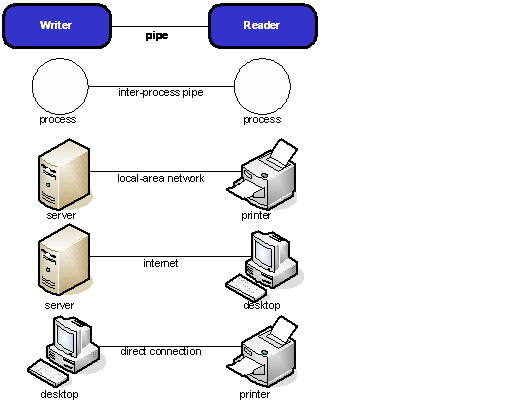 A producer is software or a device that writes packages. A consumer is software or a device that reads packages. A device is hardware, such as a printer or scanner that performs a single function or set of functions. Data is carried from the producer to the consumer by a pipe. In local access, the pipe carries data directly from a producer to a consumer on a single device. In networked access the consumer and the producer communicate with each other over a protocol. The significant communication characteristics of this pipe are speed and request latency. For example, this communication might occur across a process boundary or between a server and a desktop computer. In order to maximize performance, designers of physical package formats consider access style, layout style, and communication style.Access StylesGeneralThe access style in which local access or networked access is conducted determines the simultaneity possible between processing and input-output operations.Direct Access ConsumptionDirect access consumption allows consumers to request the specific portion of the package desired, without sequentially processing the preceding parts of the package. For example a byte-range request. This is the most common access style.Streaming ConsumptionStreaming consumption allows consumers to begin processing parts before the entire package has arrived. Physical package formats should be designed to allow consumers to begin interpreting and processing the data they receive before all of the bits of the package have been delivered through the pipe.Streaming CreationStreaming creation allows producers to begin writing parts to the package without knowing in advance all of the parts that are to be written. For example, when an application begins to build a print spool file package, it might not know how many pages the package contains. Likewise, a program that is generating a report might not know initially how long the report is or how many pictures it has. In order to support streaming creation, the package implementer should allow a producer to add parts after other parts have already been added. A Consumer shall not require a producer to state how many parts they might create when they start writing. The package implementer should allow a producer to begin writing the contents of a part without knowing the ultimate length of the part.Simultaneous Creation and ConsumptionSimultaneous creation and consumption allows streaming creation and streaming consumption to happen at the same time on a package. Because of the benefits that can be realized within pipelined architectures that use it, the package implementer should support simultaneous creation and consumption in the physical package.Layout StylesGeneralThe style in which parts are ordered within a package is referred to as the layout style. Parts can be arranged in one of two styles: simple ordering or interleaved ordering. Simple OrderingWith simple ordering, parts are arranged contiguously. When a package is delivered sequentially, all of the bytes for the first part arrive first, followed by all of the bytes for the second part, and so on. When such a package uses simple ordering, all of the bytes for each part are stored contiguously.Interleaved OrderingWith interleaved ordering, pieces of parts are interleaved, allowing optimal performance in certain scenarios. For example, interleaved ordering improves performance for multi-media playback, where video and audio are delivered simultaneously and inline resource referencing, where a reference to an image occurs within markup.By breaking parts into pieces and interleaving those pieces, it is possible to optimize performance while allowing easy reconstruction of the original contiguous part.Because of the performance benefits it provides, package implementers should support interleaving in the physical package. The package implementer might handle the internal representation of interleaving differently in different physical models. Regardless of how the physical model handles interleaving, a part that is broken into multiple pieces in the physical file is considered one logical part; the pieces themselves are not parts and are not addressable.Communication StylesGeneralThe style in which a package and its parts are delivered by a producer or accessed by a consumer is referred to as the communication style. Communication can be based on sequential delivery of or random access to parts. The communication style used depends on the capabilities of both the pipe and the physical package format. Sequential DeliveryWith sequential delivery, all of the physical bits in the package are delivered in the order they appear in the. Generally, all pipes support sequential delivery.Random AccessRandom access allows consumers to request the delivery of a part out of sequential physical order. Some pipes are based on protocols that can enable random access. For example, HTTP 1.1 with byte-range support.  In order to maximize performance, the package implementer should support random access in both the pipe and the physical package. In the absence of this support, consumers need to wait until the parts they need are delivered sequentially.End of informative text.
(informative)
Guidelines for Meeting ConformanceThis annex is informative.GeneralThis annex summarizes best practices for producers and consumers implementing the Open Packaging Conventions. It is intended as a convenience; the text in the referenced clause or subclause is considered normative in all cases.The top-level topics and their identifiers are described as follows:Package Model requirementsPhysical Packages requirementsZIP Physical Mapping requirementsCore Properties requirementsThumbnail requirementsDigital Signatures requirementsPack URI requirementsAdditionally, these tables identify, as does the referenced text, who is burdened with enforcing or supporting the requirement:Package ModelTable G–1. Package model conformance requirementsTable G–2. Package model optional requirementsPhysical PackagesTable G–3. Physical packages conformance requirementsNotes:A: Only relevant if using the media type mapping strategy specified in the Open Packaging Conventions.B: Only relevant if supporting the interleaving strategy specified in the Open Packaging Conventions.Table G–4. Physical packages recommendationsNotes:A: Only relevant if using the media type mapping strategy specified in the Open Packaging Conventions.B: Only relevant if supporting the interleaving strategy specified in the Open Packaging Conventions.Table G–5. Physical packages optional requirementsNotes:A: Only relevant if using the media type mapping strategy specified in the Open Packaging Conventions.B: Only relevant if supporting the interleaving strategy specified in the Open Packaging Conventions.ZIP Physical MappingThe requirements in Table G–6, Table G–7, and Table G–8 are only relevant when mapping to the ZIP physical package format.Table G–6. ZIP physical mapping conformance requirementsNotes:A: Only relevant if supporting the interleaving strategy specified in the Open Packaging Conventions.Table G–7. ZIP physical mapping recommendationsTable G–8. ZIP physical mapping optional requirementsCore PropertiesThe requirements in Table G–9 are only relevant if using the core properties feature.Table G–9. Core properties conformance requirements	ThumbnailThe requirements in Table G–10 and Table G–11 are only relevant if using the thumbnail feature.Table G–10. Thumbnail conformance requirementsTable G–11. Thumbnail optional requirementsDigital SignaturesThe requirements in Table G–12, Table G–13, and Table G–14 are only relevant if using the digital signatures feature.Table G–12. Digital Signatures conformance requirementsTable G–13. Digital signatures recommendationsTable G–14. Digital signatures optional requirementsPack URITable G–15. Pack URI conformance requirementsTable G–16. Pack URI optional requirementsEnd of informative text.
(informative)
Differences Between ISO/IEC 29500 and ECMA-376:2006This annex is informative.GeneralThis annex documents the syntactic differences between the versions of the Open Packaging Specification defined in ISO/IEC 29500 and ECMA-376:2006.XML ElementsThe following XML elements are included in ISO/IEC 29500 but are not included in ECMA-376:2006:The value element (in the Core Properties Part schema in §C.3)The following XML elements are included in ECMA-376:2006 but are not included in ISO/IEC 29500:2011:The contentType element (in the Core Properties Part schema in §C.3)XML AttributesNo changes.XML Enumeration ValuesNo changes.XML Simple TypesNo changes.End of informative text.NameDescriptionRequired/OptionalNameThe name of the partRequiredMedia typeThe type of content stored in the partRequiredGrowth HintA suggested number of bytes to reserve for the part to grow in-placeOptionalmedia Type:application/vnd.openxmlformats-package.relationships+xmlRoot Namespace:http://schemas.openxmlformats.org/package/2006/relationshipsAttributesDescriptionTargetModeThis attribute specifies whether the target describes a part inside the package or a resource outside the package.Permissible values of the TargetMode attribute are Internal and External.This attribute is optional [O1.5] and the default value is Internal.The possible values for this attribute are defined by the ST_TargetMode simple type (§8.5.3.3).TargetThis attribute specifies the target of a relationship.This attribute is required.If the value of the TargetMode attribute is Internal, the Target attribute shall be a relative reference to a part.  If the value of the TargetMode attribute is External, the Target attribute shall be a relative reference or an absolute IRI.  Base IRIs for resolving relative references are defined in §8.4.The possible values for this attribute are defined by the xsd:anyURI simple type of the W3C Recommendation “XML Schema Part 2: Datatypes.”.TypeThis attribute specifies the role of a relationship, relationship type.This attribute is required.Relationship types can be compared to determine whether two Relationship elements are of the same type. This comparison is conducted in the same way as when comparing URIs that identify XML namespaces: the two URIs are treated as strings and considered identical if and only if the strings have the same sequence of characters. The comparison is case-sensitive, and no escaping is done or undone.[Example:Type="http://schemas.openxmlformats.org/package/2006/relationships/ digital-signature/signature"end example]The possible values for this attribute are defined by the xsd:anyURI simple type of the W3C Recommendation “XML Schema Part 2: Datatypes.”.IdThis attribute specifies the identifier of a relationship.  The value of the Id attribute shall be unique within the Relationships part. This attribute is required. [M1.26][Example:Id="A5FFC797514BC"end example]The possible values for this attribute are defined by the xsd:ID simple type of the W3C Recommendation “XML Schema Part 2: Datatypes.”.NameDescriptionRequired/OptionalPackageURI-addressable resource that identifies a package as a whole unitRequired. The package implementer shall provide a physical mapping for the package. [M2.2]Part nameNames a partRequired. The package implementer shall provide a physical mapping for each part’s name. [M2.2]Part media typeIdentifies the kind of content stored in the partRequired. The package implementer shall provide a physical mapping for each part’s media type. [M2.2]Part contentsStores the actual content of the partRequired. The package implementer shall provide a physical mapping for each part’s contents. [M2.2]Part-growth hintNumber of additional bytes to reserve for possible growth of the partOptional. The package implementer might provide a physical mapping for a growth hint that might be specified by a producer. [O2.2]AttributesDescriptionExtensionThis attribute shall specify a string as a file extension.This attribute is required.A Default element shall match any part whose name ends with a period (“.”) followed by the value of this attribute.The possible values for this attribute are defined by the ST_Extension simple type shown in §C.2. ContentType  This attribute shall specify a media type using the syntax defined in RFC 7231 §3.1.1.1. This attribute is required.The specified media type shall apply to any matching parts (unless overridden by Override elements).The possible values for this attribute are defined by the ST_ContentType simple type shown in §C.2.AttributesDescriptionContentTypeThis attribute shall specify a media type using the syntax defined in RFC 7231 §3.1.1.1.This attribute is required.The specified media type shall apply to any matching parts.The possible values for this attribute are defined by the ST_ContentType simple type shown in in §C.2. PartName  This attribute shall specify a part name.This attribute is required.An Override element shall match a part whose name is equal to the value of this attribute.The possible values for this attribute are defined by the xsd:anyURI simple type of the W3C Recommendation “XML Schema Part 2: Datatypes.Part nameMedia type/a/b/sample1.txttext/plain/a/b/sample2.jpgimage/jpeg/a/b/sample3.pictureimage/gif/a/b/sample4.pictureimage/jpegPackage model componentPhysical representationPackageZIP archive filePartZIP itemPart nameStored in item header (and ZIP central directory as appropriate). See §9.3.4 for conversion rules. Part media typeZIP item containing the Media Types stream described in §9.2.3.2.  See §9.3.7 for details about the ZIP item name.Growth hintPadding reserved in the ZIP Extra field in the local header that precedes the item. See §9.3.8 for a detailed description of the data structure.FieldSizeValueHeader ID2 bytesA220Length of Extra field2 bytesThe signature length (2 bytes) + the padding initial value length (2 bytes) + Length of the padding (variable)Signature (for verification)2 bytesA028Padding Initial Value2 bytesHex number value is set by the producer when the item is created<padding> [Padding Length]Should be filled with NULL characters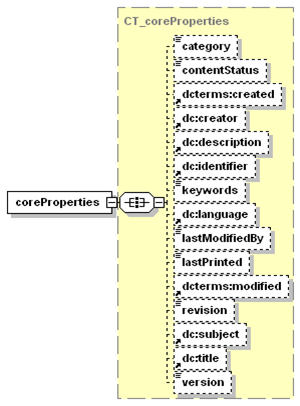 AttributesDescriptionSourceId (Reference to Relationship)Specifies the value of the Id attribute of the referenced Relationship element within the Relationships part specified by the URI attribute of the Reference element containing this Relationships Transform.AttributesDescriptionSourceType (Relationship Type)Specifies the value of the Type attribute of Relationship elements within the Relationships part specified by the URI attribute of the Reference element containing this Relationships Transform.Unicode stringIRIURIPart name/a/b.xml/a/b.xml/a/b.xml/a/b.xml/a/ц.xml/a/ц.xml/a/%D1%86.xml/a/%D1%86.xml/%41/%61.xml/%41/%61.xml/%41/%61.xml/A/a.xml/%25XY.xml/%25XY.xml/%25XY.xml/%25XY.xml/%XY.xml/%XY.xml/%25XY.xml/%25XY.xml/%2541.xml/%2541.xml/%2541.xml/%2541.xml/../a.xml/../a.xml/../a.xml/a.xml/./ц.xml/./ц.xml/./%D1%86.xml/%D1%86.xml/%2e/%2e/a.xml/%2e/%2e/a.xml/%2e/%2e/a.xml/a.xml\a.xml%5Ca.xml%5Ca.xml/a.xml\%41.xml%5C%41.xml%5C%41.xml/A.xml/%D1%86.xml/%D1%86.xml/%D1%86.xml/%D1%86.xml\%2e/a.xml%5C%2e/a.xml%5C%2e/a.xml/a.xmlRecord name Supported on ConsumptionSupported on ProductionPass through on editingLocal File HeaderYes (partially, details below)Yes (partially, details below)YesFile dataYesYesYesData descriptor YesOptionalOptionalArchive decryption headerNoNoNoArchive extra data recordNoNoNoCentral directory structure: 
File headerYes (partially, details below)Yes (partially, details below)YesCentral directory structure: 
Digital signatureYes (ignore the signature data)OptionalOptionalZip64 end of central directory record V1 (from spec version 4.5)Yes (partially, details below)Yes (partially, details below, used only when needed)OptionalZip64 end of central directory record V2 (from spec version 6.2)NoNoNoZip64 end of central directory locatorYes (partially, details below)Yes (partially, details below, used only when needed)OptionalEnd of central directory recordYes (partially, details below)Yes (partially, details below, used only when needed)YesRecordFieldSupported on ConsumptionSupported on ProductionPass through on editingLocal File HeaderLocal file header signatureYesYesYesLocal File HeaderVersion needed to extract Yes (partially, see Table B–3)Yes (partially, see Table B–3)Yes (partially, see Table B–3)Local File HeaderGeneral purpose bit flagYes (partially, see Table B–5)Yes (partially, see Table B–5)Yes (partially, see Table B–5)Local File HeaderCompression method Yes (partially, see Table B–4)Yes (partially, see Table B–4)Yes (partially, see Table B–4)Local File HeaderLast mod file timeYesYesYesLocal File HeaderLast mod file dateYesYesYesLocal File HeaderCrc-32YesYesYesLocal File HeaderCompressed sizeYesYesYesLocal File HeaderUncompressed sizeYesYesYesLocal File HeaderFile name lengthYesYesYesLocal File HeaderExtra field lengthYesYesYesLocal File HeaderFile name (variable size)YesYesYesLocal File HeaderExtra field (variable size)Yes (partially, see Table B–6)Yes (partially, see Table B–6)Yes (partially, see Table B–6)Central directory structure: File headerCentral file header signatureYesYesYesCentral directory structure: File headerversion made by: high byte YesYes (0 = MS-DOS is default publishing value)YesCentral directory structure: File headerVersion made by: low byteYesYes YesCentral directory structure: File headerVersion needed to extract (see Table B–3 for details)Yes (partially, see Table B–3)Yes (1.0, 1.1, 2.0, 4.5)YesCentral directory structure: File headerGeneral purpose bit flagYes (partially, see Table B–5)Yes (partially, see Table B–5)Yes (partially, see Table B–5)Central directory structure: File headerCompression methodYes (partially, see Table B–4)Yes (partially, see Table B–4)Yes (partially, see Table B–4)Central directory structure: File headerLast mod file time (Pass through, no interpretation)YesYesYesCentral directory structure: File headerLast mod file date (Pass through, no interpretation)YesYesYesCentral directory structure: File headerCrc-32 YesYesYesCentral directory structure: File headerCompressed sizeYesYesYesCentral directory structure: File headerUncompressed sizeYesYesYesCentral directory structure: File headerFile name lengthYesYesYesCentral directory structure: File headerExtra field lengthYesYesYesCentral directory structure: File headerFile comment lengthYesYes(always set to 0)YesCentral directory structure: File headerDisk number startYes (partial — no multi disk archives)Yes (always 1 disk)Yes (partial — no multi disk archives)Central directory structure: File headerInternal file attributesYesYesYesCentral directory structure: File headerExternal file attributes (Pass through, no interpretation)YesYes(MS DOS default value)YesCentral directory structure: File headerRelative offset of local header YesYesYesCentral directory structure: File headerFile name (variable size)YesYesYesCentral directory structure: File headerExtra field (variable size)Yes (partially, see Table B–6)Yes (partially, see Table B–6)Yes (partially, see Table B–6)Central directory structure: File headerFile comment (variable size)YesYes (always set to empty)YesZip64 end of central directory V1 (from spec version 4.5, only used when needed)Zip64 end of central directory signatureYesYes YesZip64 end of central directory V1 (from spec version 4.5, only used when needed)Size of zip64 end of central directory YesYesYesZip64 end of central directory V1 (from spec version 4.5, only used when needed)Version made by: high byte (Pass through, no interpretation)YesYes (0 = MS-DOS is default publishing value)YesZip64 end of central directory V1 (from spec version 4.5, only used when needed)Version made by: low byteYesYes (always 4.5 or above)YesZip64 end of central directory V1 (from spec version 4.5, only used when needed)Version needed to extract (see Table B–3 for details)Yes (4.5)Yes (4.5)Yes (4.5)Zip64 end of central directory V1 (from spec version 4.5, only used when needed)Number of this diskYes (partial — no multi disk archives)Yes (always 1 disk)Yes (partial — no multi disk archives)Zip64 end of central directory V1 (from spec version 4.5, only used when needed)Number of the disk with the start of the central directory Yes (partial — no multi disk archives)Yes (always 1 disk)Yes (partial — no multi disk archives)Zip64 end of central directory V1 (from spec version 4.5, only used when needed)Total number of entries in the central directory on this disk YesYesYesZip64 end of central directory V1 (from spec version 4.5, only used when needed)Total number of entries in the central directoryYesYesYesZip64 end of central directory V1 (from spec version 4.5, only used when needed)Size of the central directoryYesYesYesZip64 end of central directory V1 (from spec version 4.5, only used when needed)Offset of start of central directory with respect to the starting disk numberYesYesYesZip64 end of central directory V1 (from spec version 4.5, only used when needed)Zip64 extensible data sector YesNoYesZip64 end of central directory locator (only used when needed)Zip64 end of central dir locator signatureYesYesYesZip64 end of central directory locator (only used when needed)Number of the disk with the start of the zip64 end of central directoryYes (partial — no multi disk archives)Yes (always 1 disk)Yes (partial — no multi disk archives)Zip64 end of central directory locator (only used when needed)Relative offset of the zip64 end of central directory recordYesYesYesZip64 end of central directory locator (only used when needed)Total number of disksYes (partial — no multi disk archives)Yes (always 1 disk)Yes (partial — no multi disk archives)End of central directory recordEnd of central dir signatureYesYesYesEnd of central directory recordNumber of this diskYes (partial — no multi disk archives)Yes (always 1 disk)Yes (partial — no multi disk archives)End of central directory recordNumber of the disk with the start of the central directoryYes (partial — no multi disk archive)Yes (always 1 disk)Yes (partial — no multi disk archive)End of central directory recordTotal number of entries in the central directory on this diskYesYesYesEnd of central directory recordTotal number of entries in the central directoryYesYesYesEnd of central directory recordSize of the central directoryYesYesYesEnd of central directory recordOffset of start of central directory with respect to the starting disk numberYesYesYesEnd of central directory recordZIP file comment lengthYesYesYesEnd of central directory recordZIP file commentYesNoYesVersionFeatureSupported on ConsumptionSupported on ProductionPass through on editing1.0Default valueYesYesYes1.1 File is a volume labelYes (do not interpret as a part)No(rewrite/remove)2.0File is a folder (directory)Yes (do not interpret as a part)No (rewrite/remove)2.0File is compressed using Deflate compressionYesYesYes2.0File is encrypted using traditional PKWARE encryptionNoNoNo2.1File is compressed using Deflate64(tm)NoNoNo2.5File is compressed using PKWARE DCL Implode NoNoNo2.7File is a patch data set NoNoNo4.5File uses ZIP64 format extensionsYesYesYes4.6File is compressed using BZIP2 compressionNoNoNo5.0File is encrypted using DESNoNoNo5.0File is encrypted using 3DESNoNoNo5.0File is encrypted using original RC2 encryptionNoNoNo5.0File is encrypted using RC4 encryptionNoNoNo5.1File is encrypted using AES encryptionNoNoNo5.1File is encrypted using corrected RC2 encryptionNoNoNo5.2File is encrypted using corrected RC2-64 encryptionNoNoNo6.1File is encrypted using non-OAEP key wrappingNoNoNo6.2Central directory encryptionNoNoNoCodeMethodSupported on ConsumptionSupported on ProductionPass through on editing0The file is stored (no compression)YesYesYes1The file is ShrunkNoNoNo2The file is Reduced with compression factor 1NoNoNo3The file is Reduced with compression factor 2NoNoNo4The file is Reduced with compression factor 3NoNoNo5The file is Reduced with compression factor 4NoNoNo6The file is ImplodedNoNoNo7Reserved for Tokenizing compression algorithmNoNoNo8The file is DeflatedYesYesYes9Enhanced Deflating using Deflate64™NoNoNo10PKWARE Data Compression Library ImplodingNoNoNo11Reserved by PKWARENoNoNoBitFeatureSupported on ConsumptionSupported on ProductionPass through on editing0If set, indicates that the file is encrypted.NoNoNo1, 2YesYesYes3If this bit is set, the fields crc-32, compressed size, and uncompressed size are set to zero in the local header. The correct values are put in the data descriptor immediately following the compressed data.YesYesYes4Reserved for use with method 8, for enhanced deflatingNoBits set to 0Yes5If this bit is set, this indicates that the file is compressed patched data. (Requires PKZIP version 2.70 or greater.)NoBits set to 0Yes6Strong encryption. If this bit is set, you should set the version needed to extract value to at least 50 and you shall set bit 0. If AES encryption is used, the version needed to extract value shall be at least 51.NoBits set to 0Yes7Currently unusedNoBits set to 0Yes8Currently unusedNoBits set to 0Yes9Currently unusedNoBits set to 0Yes10Currently unusedNoBits set to 0Yes11Currently unusedNoBits set to 0Yes12UnusedNoBits set to 0Yes13Used when encrypting the Central Directory to indicate selected data values in the Local Header are masked to hide their actual values. See the section describing the Strong Encryption Specification for details.NoBits set to 0Yes14UnusedNoBits set to 0Yes15UnusedNoBits set to 0YesField IDField descriptionSupported on ConsumptionSupported on ProductionPass through on editing0x0001ZIP64 extended information extra fieldYesYesOptional0x0007AV InfoNoNoYes0x0008Reserved for future Unicode file name data (PFS)NoNoYes0x0009OS/2NoNoYes0x000aNTFS NoNoYes0x000c OpenVMSNoNoYes0x000dUnixNoNoYes0x000eReserved for file stream and fork descriptorsNoNoYes0x000fPatch DescriptorNoNoYes0x0014PKCS#7 Store for X.509 CertificatesNoNoYes0x0015X.509 Certificate ID and Signature for individual fileNoNoYes0x0016X.509 Certificate ID for Central DirectoryNoNoYes0x0017Strong Encryption HeaderNoNoYes0x0018Record Management ControlsNoNoYes0x0019PKCS#7 Encryption Recipient Certificate ListNoNoYes0x0065IBM S/390 (Z390), AS/400 (I400) attributes — uncompressedNoNoYes0x0066Reserved for IBM S/390 (Z390), AS/400 (I400) attributes — compressedNoNoYes0x4690POSZIP 4690 (reserved)NoNoYesField IDField descriptionSupported on ConsumptionSupported on ProductionPass through on editing0x07c8MacintoshNoNoYes0x2605ZipIt MacintoshNoNoYes0x2705ZipIt Macintosh 1.3.5+NoNoYes0x2805ZipIt Macintosh 1.3.5+NoNoYes0x334dInfo-ZIP MacintoshNoNoYes0x4341Acorn/SparkFS NoNoYes0x4453Windows NT security descriptor (binary ACL)NoNoYes0x4704VM/CMSNoNoYes0x470fMVSNoNoYes0x4b46FWKCS MD5 (see below)NoNoYes0x4c41OS/2 access control list (text ACL)NoNoYes0x4d49Info-ZIP OpenVMSNoNoYes0x4f4cXceed original location extra fieldNoNoYes0x5356AOS/VS (ACL)NoNoYes0x5455extended timestampNoNoYes0x554eXceed unicode extra fieldNoNoYes0x5855Info-ZIP Unix (original, also OS/2, NT, etc)NoNoYes0x6542BeOS/BeBoxNoNoYes0x756eASi UnixNoNoYes0x7855Info-ZIP Unix (new)NoNoYes0xa220Padding, Microsoft NoOptionalOptional0xfd4aSMS/QDOSNoNoYesDescriptionNamespace URIMedia Types streamhttp://schemas.openxmlformats.org/package/2006/content-typesCore Propertieshttp://schemas.openxmlformats.org/package/2006/metadata/core-propertiesDigital Signatureshttp://schemas.openxmlformats.org/package/2006/digital-signatureRelationshipshttp://schemas.openxmlformats.org/package/2006/relationshipsDescriptionMedia typeCore Properties partapplication/vnd.openxmlformats-package.core-properties+xmlDigital Signature Certificate partapplication/vnd.openxmlformats-package.digital-signature-certificateDigital Signature Origin partapplication/vnd.openxmlformats-package.digital-signature-originDigital Signature XML Signature partapplication/vnd.openxmlformats-package.digital-signature-xmlsignature+xmlRelationships partapplication/vnd.openxmlformats-package.relationships+xmlDescriptionRelationship TypeCore Properties http://schemas.openxmlformats.org/package/2006/relationships/metadata/core-propertiesDigital Signature http://schemas.openxmlformats.org/package/2006/relationships/digital-signature/signatureDigital Signature Certificate http://schemas.openxmlformats.org/package/2006/relationships/digital-signature/certificateDigital Signature Originhttp://schemas.openxmlformats.org/package/2006/relationships/digital-signature/originThumbnailhttp://schemas.openxmlformats.org/package/2006/relationships/metadata/thumbnailIDRuleReferencePackage ImplementerFormat DesignerFormat ProducerFormat ConsumerM1.1Error! Reference source not found. Error! Reference source not found. Error! Reference source not found.8.2, Error! Reference source not found., Error! Reference source not found.×M1.2Error! Reference source not found.8.2××M1.3Error! Reference source not found. Error! Reference source not found.Error! Reference source not found.Error! Reference source not found., Error! Reference source not found.×M1.4Error! Reference source not found. Error! Reference source not found.Error! Reference source not found., Error! Reference source not found.×M1.5Error! Reference source not found.Error! Reference source not found.Error! Reference source not found., Error! Reference source not found.×M1.6Error! Reference source not found.Error! Reference source not found..Error! Reference source not found., Error! Reference source not found.×M1.7Error! Reference source not found.Error! Reference source not found.Error! Reference source not found., Error! Reference source not found.×M1.8Error! Reference source not found.Error! Reference source not found., Error! Reference source not found.×M1.9Error! Reference source not found.Error! Reference source not found.Error! Reference source not found., Error! Reference source not found.×M1.10Error! Reference source not found. Error! Reference source not found.Error! Reference source not found., Error! Reference source not found.×M1.11Error! Reference source not found.0×M1.12Error! Reference source not found.Error! Reference source not found.×M1.13Error! Reference source not found.0××M1.14Error! Reference source not found.0××M1.15Error! Reference source not found.0××M1.16If the package implementer specifies a growth hint, it is set when a part is created, and the package implementer shall not change the growth hint after the part has been created.8.2.4××M1.17XML content shall be encoded using either UTF-8 or UTF-16. If any part includes an encoding declaration, as defined in §4.3.3 of the XML 1.0 specification, that declaration shall not name any encoding other than UTF-8 or UTF-16. Package implementers shall enforce this requirement upon creation and retrieval of the XML content.8.2.5×M1.18DTD declarations shall not be used in the XML markup defined in this Open Packaging specification. Package implementers shall enforce this requirement upon creation and retrieval of the XML content and shall treat the presence of DTD declarations as an error.8.2.5×M1.19Any extensions in the XML content are removed by an MCE processor as specified in ISO/IEC 29500-3 before applying validation and subsequent processing. [M1.19]8.2.5×M1.20XML content shall be valid against the corresponding XSD schema defined in this Open Packaging specification. In particular, the XML content shall not contain elements or attributes drawn from namespaces that are not explicitly defined in the corresponding XSD unless the XSD allows elements or attributes drawn from any namespace to be present in particular locations in the XML markup. Package implementers shall enforce this requirement upon creation and retrieval of the XML content.8.2.5×M1.21XML content shall not contain elements or attributes drawn from “xml” or “xsi” namespaces unless they are explicitly defined in the XSD schema or by other means described in this Open Packaging specification. Package implementers shall enforce this requirement upon creation and retrieval of the XML content.8.2.5×M1.22Package implementers shall not create media types with parameters for the package-specific parts defined in this Open Packaging specification and shall treat the presence of parameters in these media types as an error.Annex E××M1.23Error! Reference source not found.8.3×M1.24Error! Reference source not found.Error! Reference source not found.8.3×M1.25Error! Reference source not found.8.5.2×M1.26The requirements (including MCE processing before validation and subsequent processing) specified in §8.2.5 apply.After the removal of any extensions by an MCE processor as specified in ISO/IEC 29500-3, a Relationships part shall be a schema-valid XML document against opc-relationships.xsd, as described in Annex C.8.5.3×M1.27Error! Reference source not found.8.5.3.3××M1.28Error! Reference source not found.8.5.3.3×M1.29Error! Reference source not found.8.5.3.3×M1.30Error! Reference source not found.0×M1.31Error! Reference source not found.8.5.5××M1.32Error! Reference source not found.8.5.3.3×M1.33Error! Reference source not found.Error! Reference source not found.××M1.34Error! Reference source not found.Error! Reference source not found.×IDRuleReferencePackage ImplementerFormat DesignerFormat ProducerFormat ConsumerO1.1Error! Reference source not found.8.2, 8.2.4×O1.2Derived formats might restrict the usage of parameters for media types.0×O1.3The package implementer might ignore the growth hint or adhere only loosely to it when specifying the physical mapping.8.2.4×O1.4Error! Reference source not found.8.3×××O1.5Error! Reference source not found.8.5.3.3×O1.6Error! Reference source not found.8.5.3.3×O1.7Relationships parts might contain the versioning and extensibility mechanisms defined in Part 3 to incorporate elements and attributes drawn from other XML namespaces.8.5.5×IDRuleReferencePackage ImplementerFormat DesignerFormat ProducerFormat ConsumerM2.1The Media Types stream shall not be mapped to a part by the package implementer.Error! Reference source not found.×AM2.2The package implementer shall define a physical package format with a mapping for the following required components. 9.2.2×M2.3The package implementer shall define a format mapping with a mechanism for associating media types with parts. Error! Reference source not found.×M2.4For all parts of the package other than Relationships parts (§8.5.2), the Media Types stream shall specify either: One matching Default element, orOne matching Override element, or Both a matching Default element and a matching Override element, in which case, the Override element takes precedence. 9.2.3.2×AM2.5The package implementer shall require that there not be more than one Default element for any given extension, and there not be more than one Override element for any given part name. 9.2.3.2×AM2.6Error! Reference source not found.Error! Reference source not found.0×A×AM2.7Error! Reference source not found.Error! Reference source not found.0×A×AM2.8When adding a new part to a package, the package implementer shall ensure that a media type for that part is specified in the Media Types stream; the package implementer shall perform the steps described in §9.2.3.4.9.2.3.4×AM2.9To get the media type of a part, the package implementer shall perform the steps described in §9.2.3.5.9.2.3.5×AM2.10The package implementer shall not use the versioning and extensibility mechanisms defined in Part 3 to incorporate elements and attributes drawn from other XML-namespaces into the Media Types stream markup. 9.2.3.6×AM2.11The package implementer shall not mix interleaving and non-interleaving for an individual part.9.2.5×BM2.12The package implementer shall compare prefix names by ASCII case-insensitive matching. 9.2.4.2×M2.13The package implementer shall compare suffix names by ASCII case-insensitive matching. 9.2.4.2×BM2.14The package implementer shall not allow packages that contain equivalent logical item names. 9.2.4.2×M2.15The package implementer shall not allow packages that contain logical items with equivalent prefix names and with equal piece numbers, where piece numbers are treated as integer decimal values. 9.2.4.2×BM2.16The package implementer shall not map logical items to parts if the logical item names violate the part naming rules. 9.2.4.5×M2.17The package implementer shall consider naming collisions within the set of part names mapped from logical item names to be an error.9.2.4.5×M2.18When interleaved, a package implementer shall represent a part as one or more pieces, using the method described in §9.2.5.9.3.2×BIDRuleReferencePackage ImplementerFormat DesignerFormat ProducerFormat ConsumerS2.1Some physical package formats have a native mechanism for associating media types with parts. For such packages, the package implementer should use the native mechanism to map part media types to parts.Error! Reference source not found.×S2.2If no native method of mapping a media type to a part exists, the package should include an XML stream called the Media Types streamError! Reference source not found.×S2.3If the package is intended for streaming consumption:The Media Types stream should not have Default elements; consequently, there should be one Override element for each part in the package.Each Override element should appear before or in close proximity to the part to which it corresponds.9.2.3.2×A×AS2.4The package implementer should use the mechanism described in this Open Packaging specification to allow interleaving when mapping to the physical package for layout scenarios that support streaming consumption.9.2.5×BS2.5The package implementer should store pieces in their natural order for optimal efficiency.9.2.5×BIDRuleReferencePackage ImplementerFormat DesignerFormat ProducerFormat ConsumerO2.1A derived format specifies whether the use of interleaving is allowed or not.9.2.5×O2.2Optional. The package implementer might provide a physical mapping for a growth hint that might be specified by a producer. 9.2.2×O2.3Package implementers might use the common mapping solutions defined in this Open Packaging specification.9.2×O2.4Package producers can use pre-defined Default elements to reduce the number of Override elements on a part, but are not required to do so. 9.2.3.2×AO2.5The package implementer can define Default media type mappings even though no parts use them. 9.2.3.2×AO2.6The package implementer might create a physical package containing interleaved parts and non-interleaved parts. 9.2.5×O2.7The package implementer might allow a package that contains logical item names and complete sequences of logical item names that cannot be mapped to a part name because the logical item name does not follow the part naming grammar or the logical item does not have an associated media type. 9.2.4.5×BIDRuleReferencePackage ImplementerFormat DesignerFormat ProducerFormat ConsumerM3.1A package implementer shall store a non-interleaved part as a single ZIP item. 9.3.2×M3.2ZIP item names are case-sensitive ASCII strings. Package implementers shall create ZIP item names that conform to ZIP archive-file name grammar. 9.3.3×M3.3Package implementers shall create item names that are unique within a given archive.9.3.3×M3.4To map part names to ZIP item names the package implementer shall perform, in order, the steps described in §9.3.4.9.3.4×M3.5The package implementer shall not map a logical item name or complete sequence of logical item names sharing a common prefix to a part name if the logical item prefix has no corresponding media type. 9.3.4×M3.6To map ZIP item names to part names, the package implementer shall perform, in order, the steps described in §9.3.5.9.3.5×M3.7The package implementer shall map all ZIP items to parts except MS-DOS ZIP items, as defined in the ZIP specification, that are not MS-DOS files.9.3.6×M3.8The package implementer shall map all ZIP items to parts except MS-DOS ZIP items, as defined in the ZIP specification, that are not MS-DOS files. [M3.7][Note:  The ZIP specification specifies that ZIP items recognized as MS-DOS files are those with a “version made by” field and an “external file attributes” field in the “file header” record in the central directory that have a value of 0. end note]In ZIP archives, the package implementer shall not exceed 65,535 bytes for the combined length of the item name, Extra field, and Comment fields. 9.3.6×M3.9ZIP-based packages shall not include encryption as described in the ZIP specification. Package implementers shall enforce this restriction. 9.3.6×M3.10Error! Reference source not found.9.3.7×M3.11Package implementers shall not map logical item name(s) mapped to the Media Types stream in a ZIP archive to a part name.9.3.7×M3.13Several substantial conditions that represent a package unfit for streaming consumption might be detected mid-processing by a streaming package implementer, described in §9.3.9. When any of these conditions are detected, the streaming package implementer shall generate an error, regardless of any processing that has already taken place. Package implementers shall not generate a package containing any of these conditions when generating a package intended for streaming consumption. 9.3.9×M3.14For a ZIP archive to be a physical layer for a package, the package implementer shall ensure that the ZIP archive holds equal values in the appropriate fields of every File Header within the Central Directory and the corresponding Local File Header and Data Descriptor pair, when the Data Descriptor exists, except as described in Table B–5 for bit 3 of general-purpose bit flags. Annex B×M3.15During consumption of a package, a "Yes" value for a field in a table in Annex B indicates a package implementer shall support reading the ZIP archive containing this record or field, however, support might mean ignoring. Annex B×M3.16During production of a package, a “Yes” value for a field in a table in Annex B indicates that the package implementer shall write out this record or field.Annex B×M3.17A “No” value for a field in a table in Annex B indicates the package implementer should not use this record or field. Annex B×M3.18A “Partially, details below” value for a record in a table in Annex B indicates that the record contains fields that might not be supported by package implementers during production or consumption. See the details in the corresponding table to determine requirements. Annex B×M3.19The value “Only used when needed” associated with a record in a table in Annex C indicates that the package implementer shall use the record only when needed to store data in the ZIP archive. Annex B×M3.20The package implementer shall ensure that all 64-bit stream record sizes and offsets have the high-order bit = 0.Annex B×M3.21The package implementer shall ensure that all fields that contain “number of entries” do not exceed 2,147,483,647.Annex BxIDRuleReferencePackage ImplementerFormat DesignerFormat ProducerFormat ConsumerS3.1Package implementers should restrict part naming to accommodate file system limitations when naming parts to be stored as ZIP items. 9.3.6×S3.2If a growth hint is used for an interleaved part, the package implementer should store the Extra field containing the growth hint padding with the item that represents the first piece of the part. 9.3.8×IDRuleReferencePackage ImplementerFormat DesignerFormat ProducerFormat ConsumerO3.1A package implementer might intentionally order the sequence of ZIP items in the archive to enable an efficient organization of the part data in order to achieve correct and optimal interleaving. 9.3.2×O3.2An “Optional” value for a record in a table in Annex B indicates that package implementers might write this record during production. Annex B×IDRuleReferencePackage ImplementerFormat DesignerFormat ProducerFormat ConsumerM4.1.1.1×××M4.21.1×××M4.31.1××M4.41.1××M4.51.1××IDRuleReferencePackage ImplementerFormat DesignerFormat ProducerFormat ConsumerM5.1Thumbnail parts shall be identified by either a part relationship or a package relationship. The producer shall build the package accordingly. 11××IDRuleReferencePackage ImplementerFormat DesignerFormat ProducerFormat ConsumerO5.1A derived format might allow images, called thumbnails, to be used to help end-users identify parts of a package or a package as a whole. These images can be generated by the producer and stored as parts. 11××IDRuleReferencePackage ImplementerFormat DesignerFormat ProducerFormat ConsumerM6.1No more than one Digital Signature Origin part shall exist in a package and that part shall be the target of a Digital Signature Origin relationship, as specified in Annex E, from the package root. 12.3.2×M6.2This part shall exist if the package contains any Digital Signature XML Signature parts, 12.3.2×M6.3Error! Reference source not found.12.3.2××M6.4If the certificate is represented as a separate part within the package, that certificate shall be the target of a Digital Signature Certificate part relationship, as specified in Annex E, from the appropriate Digital Signature XML Signature part. 0××M6.51.1.1××M6.61.1.1××M6.71.1.1××M6.81.1.1××M6.91.1.1××M6.101.1.1××M6.111.1.1××M6.121.1.1××M6.131.1.1××M6.141.1.1××M6.15A Signature element shall contain exactly one local-data, package-specific Object element and zero or more application-defined Object elements. 12.4.2××M6.16A SignedInfo element shall contain exactly one reference to the package-specific Object element. 12.4.3××M6.17RSA-SHA1 algorithms shall be .12.4.5××M6.18Each Reference element that is a child of a Manifest element shall contain a URI attribute whose value contains a part name without a fragment identifier. 12.4.6××M6.19Error! Reference source not found.Error! Reference source not found.12.4.7××M6.2012.4.10.2××M6.21The certificate embedded in the Digital Signature XML Signature part shall be used when it is specified. The certificate embedded in the Digital Signature XML Signature part shall be used when it is specified. 12.4.11××M6.22 shall not reference any data outside of the package. 12.4.12××M6.23Error! Reference source not found.12.4.16××M6.24Error! Reference source not found.12.4.17××M6.25Error! Reference source not found.12.4.19××M6.26Error! Reference source not found.12.4.19××M6.27When applying a relationships transform for digital signatures, the Remove all Relationship elements that do not have either an Id value that matches any SourceId value or a Type value that matches any SourceType value, among the SourceId and SourceType values specified in the transform definition. Values shall be compared as case-sensitive Unicode strings. 12.4.20××M6.28When signing Object element data, package implementers shall follow the generic reference creation algorithm described in §3.1 of the W3C Recommendation “XML-Signature Syntax and Processing”. 12.6×M6.29When validating digital signatures, the media type and the digest contained in each Reference descendant element of the SignedInfo element shall be verified and the signature calculated using the SignedInfo element shall be validated. 12.7×M6.30Compare the generated digest value against the DigestValue element in the Reference element of the SignedInfo element. References are invalid if there is any mismatch. 12.7×M6.31Streaming consumers that maintain signatures shall be able to cache the parts necessary for detecting and processing signatures.12.7.2×M6.32The Markup Compatibility namespace, as specified in Annex E, shall not be used within the package-specific Object element. 12.8.3×M6.33If an application allows for a single part to contain information that might not be fully understood by all implementations, then the format shall carefully design the signing and verification policies account for the possibility of different implementations being used for each action in the sequence of content creation, content signing, and signature verification. Producers and consumers shall account for this possibility in their signing and verification processing. 12.8.3×××M6.34Packages shall use only the following canonicalization methods:XML Canonicalization (c14n)XML Canonicalization with Comments (c14n with comments)12.4.4××M6.35A producer shall not specify more than one relationship transform for a particular relationships part. A consumer shall treat the presence of more than one relationship transform for a particular relationships part as an error.12.4.19××IDRuleReferencePackage ImplementerFormat DesignerFormat ProducerFormat ConsumerS6.1No content should exist in the Digital Signature Origin part itself.12.3.2×S6.2A Digital Signature Certificate part should be the target of at least one Digital Signature Certificate relationship from a Digital Signature XML Signature part. 0×S6.3For digital signatures, Error! Reference source not found.12.4.4××S6.4Error! Reference source not found.12.4.4××S6.51.1.1×IDRuleReferencePackage ImplementerFormat DesignerFormat ProducerFormat ConsumerO6.1[Rule deleted]12××O6.2and is optional otherwise. 12.3.2×O6.4[M6.3] One or more of these parts may exist in a package.12.3.3×O6.5Alternatively, the certificate may exist as a separate part in the package, may be embedded within the Digital Signature XML Signature part itself, or may be excluded from the package if certificate data is known or can be obtained from a local or remote certificate store. 0×O6.6The part containing the certificate may be signed. 0×O6.7A Digital Signature Certificate part may be used to create more than one signature. 0×O6.8 might permit one or more application-defined Object elements. .12.4.10.2××O6.9ormat might not apply package-specific restrictions regarding URIs and Transform elements to application-defined Object elements. 12.4.10.2××O6.1012.4.19××O6.11The Relationships part might contain content from several namespaces, along with versioning instructions as defined in Part 3, “Markup Compatibility and Extensibility”.12.4.20×O6.12ormats might specify an application-defined package part format that allows for the embedding of versioned or extended content that might not be fully understood by all present and future implementations. Producers might create such embedded versioned or extended content and consumers might encounter such content. 12.8.3×××IDRuleReferencePackage ImplementerFormat DesignerFormat ProducerFormat ConsumerM7.1Error! Reference source not found.Error! Reference source not found.×M7.2Error! Reference source not found.Error! Reference source not found.×M7.3Error! Reference source not found.Error! Reference source not found.×M7.4Error! Reference source not found.Error! Reference source not found.×IDRuleReferencePackage ImplementerFormat DesignerFormat ProducerFormat ConsumerO7.1Error! Reference source not found.Error! Reference source not found.×